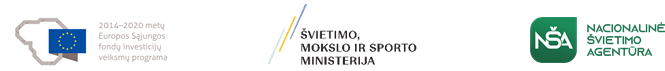 Europos Sąjungos struktūrinių fondų lėšų bendrai finansuojamas projektasNr. 09.2.1-ESFA-V-726-03-0001„Skaitmeninio ugdymo turinio kūrimas ir diegimas“Užsienio kalbos (pirmosios) pradinio ugdymo bendrųjų programų įgyvendinimo rekomendacijos Projektą parengė: Gintarė Baciuškienė, Nida Burneikaitė, Dr. Aina Būdvytytė,  Dr. Eglė Petronienė, Danguolė Povilaitienė, Saulius Skučas, Beata Valungevičienė, Irena Vološina. TURINYS1.	Dalyko naujo turinio mokymo rekomendacijos	2Dalyko naujovės	2Audiovizualinio teksto kūrimo veiklų pavyzdžiai. A1 kalbos mokėjimo lygis. 3–4 klasės	7Audiovizualinio teksto supratimo veiklų pavyzdžiai. A1 kalbos mokėjimo lygis. 3–4 klasės	8Interakcijos virtualioje erdvėje veiklų pavyzdžiai. A1 kalbos mokėjimo lygis. 4 klasė.	92.	Kaip ugdyti aukštesnius pasiekimus	11Bendrosios nuostatos	11Prieš–A1/A1 kalbos mokėjimo lygis. Pradinio ugdymo pakopa	11Bendrosios nuostatos	12Tarpdalykinių temų integravimo galimybės užsienio kalbų pamokose	14Tarpdalykinių temų integravimo veiklų pavyzdžiai	16Užsienio kalba ir Informatika: dalykų ugdymo dermė	163.	Kalbos medžiagos aprašai	19Bendrosios nuostatos	19Komunikacinių intencijų raiškos pavyzdžiai. Anglų kalba	19Abstrakčiųjų sąvokų raiškos pavyzdžiai. Anglų kalba	234.	Siūlymai dėl mokytojų nuožiūra skirstomų 30 proc. pamokų	27Bendrosios nuostatos	27Pilietiškumo kompetencijos ugdymo veiklos. Pradinio ugdymo pakopa. 4 klasė.	285.	Veiklų planavimo ir kompetencijų ugdymo pavyzdžiai	30Bendrosios nuostatos	30Integruotų veiklų  ciklo plano pavyzdys. Pradinio ugdymo pakopa. 4 klasė	30Veiklų planavimo ir kompetencijų ugdymo pavyzdžiai pradiniame ugdyme.	33Įgalinti mokinius vartoti užsienio kalbą atliekant  įvairias mokinio amžiui būdingas veiklas realaus gyvenimo situacijose, įvairiuose  kontekstuose, tobulinant kalbines komunikacines ir kitas kompetencijas.	336.	Skaitmeninės mokymo(si) priemonės, skirtos BP įgyvendinti	557.	Literatūros ir šaltinių sąrašas	57Dalyko naujo turinio mokymo rekomendacijosDalyko naujovėsKAS NAUJO UŽSIENIO KALBŲ BENDROSIOSE PROGRAMOSEKalbinė veikla skirstoma į 4 sritis: recepcija/supratimas, produkavimas/raiška, interakcija/sąveika,  mediacija/tarpininkavimas.  Numatomos 5 naujos gebėjimų grupės: audiovizualinio teksto supratimas, audiovizualinio teksto kūrimas, sakytinė ir rašytinė interakcija virtualioje erdvėje, teksto mediacija, grupės darbo proceso mediacija. Pateikiama konkrečių kalbų (anglų, prancūzų, rusų, vokiečių) gramatikos, komunikacinių intencijų, abstrakčiųjų ir konkrečiųjų sąvokų kalbinės raiškos pavyzdžių.     Tematika apima šiuolaikinio gyvenimo aktualijas, tarpdalykines temas. Integruojamos kompetencijos: komunikavimo, kultūrinė, kūrybiškumo, pažinimo, pilietinė, socialinė, emocinė ir sveikos gyvensenos, skaitmeninė. APIE NAUJOVES PLAČIAUKALBINĖS VEIKLOS SRITYS Recepcija / Supratimas vyksta, kai kalbos vartotojas apdoroja ir supranta sakytinius, rašytinius ir audiovizualinius tekstus; apima klausymo, skaitymo ir video peržiūros veiklas Produkavimas / Raiška vyksta, kai kalbos vartotojas kuria sakytinį, rašytinį, audiovizualinį tekstą, reiškia mintis žodžiu ir raštu; apima kalbėjimo, rašymo ir audiovizualinio teksto kūrimo veiklas. Interakcija / Sąveika vyksta, kai kalbos vartotojai komunikuoja žodžiu ar raštu, realiai ar virtualiai; apima klausymą ir kalbėjimą (sakytinė sąveika), skaitymą ir rašymą (rašytinė sąveika). Mediacija / Tarpininkavimas vyksta, kai kalbos vartotojas perteikia įvairių tekstų, pasisakymų turinį kitiems asmenims, padėdamas jiems suprasti kitų mintis; apima įvairias klausymo, skaitymo, kalbėjimo, rašymo ir sąveikos veiklų kombinacijas viena arba dviem kalbomis, bendradarbiaujant su kitais asmenimis dirbant grupėje ar vadovaujant grupės darbui.  PENKIOS NAUJOS MOKINIŲ KALBINIŲ GEBĖJIMŲ GRUPĖSMokinių kalbinių gebėjimų / mokymosi pasiekimų aprašai papildyti, siekiant įtraukti šiuolaikiniame gyvenime būtinus gebėjimus, įgūdžius ir veiklas. Naujai įtraukta: Audiovizualinio teksto supratimas – tai vaizdo įrašų, televizijos laidų (reklamų, naujienų, interviu, pokalbių šou) supratimas; animacinių, dokumentinių, meninių filmų ir pan. supratimas. Audiovizualinio teksto kūrimas – tai pateikčių, filmukų, reportažų  ir kitų vaizdo ir garso įrašų  kūrimas. Sakytinė ir rašytinė interakcija virtualioje erdvėje – tai dalyvavimas pokalbyje, diskusijoje virtualioje aplinkoje,  apsikeitimas replikomis realiu laiku, asmeninių įrašų bei nuorodų paskelbimas, komentarų rašymas, tikslinė sąveika projektinėje veikloje, apsikeitimas informacija, patikslinimas ir pan. Teksto mediacija – tai sakytinio, rašytinio, grafinio, audiovizualinio teksto turinio perteikimas kita kalba arba tos pačios kalbos skirtinga atmaina (sakytine arba rašytine kalba); specifinės informacijos, diagramų duomenų ir kitos vizualios informacijos perteikimas žodžiu ar raštu; teksto santraukos pateikimas žodžiu ar raštu; pranešimo, pasisakymo, paskaitos užrašų rašymas. Grupės bendradarbiavimo proceso mediacija – tai bendradarbiavimas įvairialypėje grupėje kuriant idėjas ir bendrą supratimą; vadovavimas grupės darbui. MEDIACIJOS VEIKLŲ PAVYZDŽIAIMediacija – tai integruota kalbinė veikla, apimanti recepciją, produkavimą ir interakciją. Mediacine veikla siekiama perteikti kokio nors teksto informaciją kitam asmeniui, kuris nemoka tos kalbos, kuria sukurtas tekstas, arba jo kalbos mokėjimo lygis nepakankamas tam tekstui suprasti. Tekstai gali būti sakytiniai, rašytiniai, audiovizualiniai, grafiniai ir pan. Mediacinė veikla gali apimti dvi ar daugiau kalbų (gimtąją, valstybinę, užsienio) arba vienos kalbos skirtingas atmainas (sakytinę ir rašytinę kalbą). Pateikiame keletą mediacinės veiklos pavyzdžių: Mokinys žiūri TV naujienų laidą lietuvių kalba ir perteikia laidos turinio santrauką anglų kalba kitam asmeniui, kuris nesupranta lietuvių kalbos, bet supranta anglų kalbą. Mokinys perskaito gautą laišką, parašytą prancūzų kalba, ir trumpai papasakoja laiško turinį gimtąja kalba savo tėvams ar seneliams, kurie nemoka prancūzų kalbos. Mokinys žiūri dokumentinį filmą gimtąja rusų kalba ir per anglų kalbos pamoką pateikia to filmo turinio santrauką anglų kalba kitiems klasės mokiniams, kurie taip pat mokosi anglų kalbos. Mokinys skaito vokiečių kalba parašytą mokslo populiarinimo straipsnį ir vokiečių kalba parašo trumpą jo santrauką, kuria pasidalina su kitais mokiniais, besimokančiais vokiečių kalbos. Mediacinė veikla gali atlikti ne tik kognityvinę, bet ir socialinę bei tarpkultūrinę funkcijas. Pavyzdžiui:  Jei klasė susideda iš mokinių, kurių kalbos mokėjimo lygis yra skirtingas, tuomet aukštesniu lygiu besimokantys mokiniai gali padėti žemesniu lygiu besimokantiems mokiniams suprasti tekstų turinį paaiškindami, perfrazuodami, perteikdami teksto turinį savais žodžiais. Jei grupė susideda iš asmenų, kurie yra skirtingi socialinio sluoksnio at kultūrinio tapatumo atžvilgiu, grupės nariai skatinami siekti bendro sutarimo, gerbdami socialinius ar kultūrinius skirtumus, ir bendradarbiauti, atlikdami grupės komandines užduotis. Tam tikri grupės nariai gali būti grupės veiklos moderatoriai ir koordinuoti bendras veiklas. Tiesioginio vertimo žodžiu ar raštu, kaip mediacinės veiklos, pagrindinio ugdymo pakopoje nerekomenduojama.  KALBINĖS RAIŠKOS PAVYZDŽIAIBendrųjų programų įgyvendinimo rekomendacijose pateikiama konkrečių kalbų (anglų, prancūzų, rusų, vokiečių) gramatikos, komunikacinių intencijų, abstrakčiųjų ir konkrečiųjų sąvokų kalbinės raiškos pavyzdžių. ATNAUJINTA TEMATIKAAtnaujintose programose pateikiamos ne tik tradicinės užsienio kalbos dalyko temos, bet ir naujos temos, apimančios šiuolaikinio gyvenimo aktualijas Lietuvoje, Europoje ir pasaulyje, pvz., kultūros paveldas, kultūrų įvairovė, istorinė savimonė, bendruomeniškumas, lygios galimybės, žmogaus teisės, pažangios technologijos ir inovacijos, aplinkos apsauga, žiedinė ekonomika, darnūs miestai ir gyvenvietės, tarptautinis bendradarbiavimas, solidarumas ir pan. Aktualios temos skatina tarpdalykinį ugdymą, integruotą dalyko ir užsienio kalbos mokymą (IDUKM), o tai leidžia optimizuoti programų turinį ir sumažinti mokinių mokymosi krūvį. KOMPETENCIJŲ UGDYMAS UŽSIENIO KALBŲ PAMOKOSEBe komunikavimo kompetencijos, kuri yra pagrindinė užsienio kalbos dalyku ugdoma kompetencija, mokinai taip pat gali plėtoti kultūrinę, kūrybiškumo, pažinimo, pilietinę, socialinę, emocinę ir sveikos gyvensenos  bei skaitmeninę kompetencijas. Numatoma integruotai ugdyti medijų raštingumą, finansinį raštingumą ir kitus gebėjimus bei įgūdžius, reikalingus gyvenant XXI amžiaus visuomenėje. Pateikiame keletą veiklų pavyzdžių, kaip užsienio kalbos pamokose galima ugdyti įvairias kompetencijas: Komunikavimo kompetencija ugdoma ne tik tada, kai mokiniai atlieka produkavimo ir interakcijos veiklas – daro pranešimus, diskutuoja, rašo laiškus, tinklaraščio įrašus, bet ir tada, kai mokiniai atlieka recepcines veiklas – klauso, skaito, žiūri vaizdo įrašus. Mediacija apima įvairias veiklas ir visada turi komunikavimo funkciją.  Mokiniai dalyvauja tarptautiniame plakato/vaizdo pristatymo konkurse apie Lietuvos kultūros veikėją (dailininką, muzikantą, mokslininką ir pan.), kuriuo žavisi. Mokiniai ieško informacijos įvairiuose šaltiniuose, gali paimti interviu iš pristatomo asmens. Ugdoma kultūrinė  ir kūrybiškumo kompetencijos. Mokiniai tyrinėja ir lygina gimtosios kalbos ir besimokomų užsienio kalbų patarles, priežodžius, posakius, kolokacijas ir pan. Savo tyrinėjimų išvadas, komentarus, įžvalgas pateikia darydami pranešimą su pateiktimis. Siekiama ugdyti pažinimo ir kultūrinę kompetencijas. Mokiniai kuria įsivaizduojamos valstybės konstituciją, numato gyventojų pareigas ir teises, užtikrina lygias galimybes įvairių kultūrinių, socialinių grupių, skirtingo amžiaus, fizinių ar intelektinių gebėjimų, įvairių tautybių, rasių, skirtingos mąstysenos ar gyvensenos asmenims. Ugdoma pilietiškumo ir socialinė-emocinė kompetencijos. Mokiniai atlieka žaidybines-vaidybines veiklas, kurių metu turi spręsti mokytojo suformuluotas problemines socialines situacijas, kuriose dalyvauja įvairūs socialiai jautrūs asmenys. Mokiniai siūlo galimas išeitis iš situacijų. Ugdoma socialinė-emocinė kompetencija. Mokiniai klausosi vaizdo pranešimo apie miego svarbą žmogaus sveikatai; grupėse aptaria įvairius kitus geros savijautos veiksnius (sportas, mityba); rašo tinklaraščio įrašą apie geros savijautos svarbą mokiniams ir mokymuisi. Tokios veiklos prisideda prie sveikos gyvensenos kompetencijos ugdymo. Mokiniai kuria pateiktis, videoįrašus, filmukus; dalyvauja interakcinėse veiklose skaitmeninėje erdvėje; naudojasi skaitmeninėmis mokymosi priemonėmis bei užsienio kalbų elektroniniais žodynais, žinynais, vertėjais ir pan. Tokiu būdu ugdoma skaitmeninė kompetencija. Audiovizualinio teksto kūrimo veiklų pavyzdžiai. A1 kalbos mokėjimo lygis. 3–4 klasės Audiovizualinio teksto supratimo veiklų pavyzdžiai. A1 kalbos mokėjimo lygis. 3–4 klasės Interakcijos virtualioje erdvėje veiklų pavyzdžiai. A1 kalbos mokėjimo lygis. 4 klasė. NUOTOLINĖS PAMOKOS PLANAS  Kaip ugdyti aukštesnius pasiekimusBendrosios nuostatosMokantis užsienio kalbų efektyviausiais laikomi tie mokymosi metodai, kurie įgalina pasiekti geriausių rezultatų. Mokymosi metodų atranką mokantis užsienio kalbų suponuoja individuliai (grupei ar mokiniui) keliami ar išsikelti mokymosi tikslai ir uždaviniai. Mokymosi metodų/būdų atranka sąlygojama suformuluotų siektinų kalbos mokymosi rezultatų Bendruosiuose Europos kalbų Metmenyse (BEKM, 2020): išmokti vartoti užsienio kalbą įvairiose kalbos vartojimo srityse įvairiais tikslais. Šiuo požiūriu svarbiu kalbos mokymosi proceso akcentu tampa kuo didesnis jo priartinimas prie realių gyvenimo situacijų, kuriose gali būti vartojama kalba. Kalbos mokymasis glaudžiai siejamas su socialine veikla. Tai įgalina mokytoją organizuojant darbą naudoti įvairias socialines darbo formas – darbą grupėmis, poromis, skatinti bendradarbiauti, teikti pagalbą, siekti bendro supratimo.  Bene vienu iš svarbiausių dalykų, nuo kurio priklauso konkretaus mokinio kalbos mokymosi rezultatas, yra mokymosi motyvacija. Motyvaciją kelti galima aiškiai formuluojant mokymosi uždavinius, parenkant aktualią mokomąją medžiagą (tekstus, situacijas), pritaikant užduotis pagal mokinio galimybes, nuolat teikiant grįžtamąjį ryšį. Matydamas, jog daro aiškią pažangą, mokinys noriai mokysis užsienio kalbos. Šiame skyriuje pateikiami bendro pobūdžio patarimai, kaip organizuoti užsienio kalbos mokymąsi ugdant atskirų kalbinės veiklos sričių gebėjimus. Akcentuojama kalbos mokymosi specifika priklausomai nuo siekiamo kalbos mokymosi lygio ir (iš dalies) mokinių amžiaus. Įvardijamos siūlomos veiklos, užduočių tipai, bendrais bruožais teikiami patarimai dėl mokinių veiklos organizavimo ir grįžtamojo ryšio.  Prieš–A1/A1 kalbos mokėjimo lygis. Pradinio ugdymo pakopaKaip padėti mokiniams siekti geresnių rezultatų? Kas skatina motyvaciją ir pažangą?  Tarpdalykinių temų integravimas ir dermė su kitais dalykais Bendrosios nuostatosUžsienio kalbų ugdymo programos numato įvairias tarpdalykinės integracijos galimybes. Kalbinių veiklų ir procesų įvairovė užsienio kalbos pamokose įgyvendinama integruojant kitų dalykų žinias ir gebėjimus, mokymo(si) būdus, pvz., analizuojant užsienio kalbos sistemą remiamasi gimtosios kalbos ir kitų užsienio kalbų žiniomis; taikomi meninio ugdymo elementai – dainavimas, piešimas, vaidyba; informacinių technologijų dalyko gebėjimai taikomi ne tik atsirenkant tinkamą informaciją iš skaitmeninių šaltinių, vertinant jos patikimumą, bet ir naudojant mokomąsias kalbų programėles, kuriant pateiktis, filmukus ar atliekant užduotis ir komunikuojant virtualiose platformose pan.Užsienio kalbos programose numatomas turinys, temos ir potemės remiasi kitų dalykų turiniu ir tematika, aktualizuoja tarpdalykines temas, pvz., etninė kultūra, pilietinė visuomenė, lygios galimybės, atsakingas vartojimas, technologijos, inovacijos ir pan. Šiame skyriuje pateikiama tarpdalykinių temų integravimo lentelė, kuri nurodo tarpdalykinių temų, užsienio kalbos dalyko ir kitų mokomųjų dalykų turinio sąsajas. Teminiu pagrindu paremta integracija įgyvendinama atsižvelgiant į persiklojantį dalykų turinį ir ugdymo koncentro specifiką. Natūrali užsienio kalbos dalyko turinio dermė su kitais dalykais leidžia taikyti įvairias IDUKM formas. Metodinės rekomendacijose pateikiami įvairios trukmės IDUKM modulių ir projektinių veiklų pavyzdžiai, kurie leidžia lanksčiai planuoti darbą: vieno ar dviejų / kelių skirtingų dalykų mokytojai gali pasirinkti temą, mokymo(si) metodus ir sukurti tinkamas mokymo(si) aplinkas ir užduotis, užtikrinančias integruojamų dalykų dermę. IDUKM užtikrina mokymo(si) būdų įvairovę, didina mokymosi motyvaciją, leidžia mokiniams siekti aukštesnio kalbos mokėjimo lygio. Šie moduliai gali būti įgyvendinami kaip 30 proc. pasirenkamo užsienio kalbų programos turinio dalis. Tarpdalykinių temų įgyvendinimo galimybės užsienio kalbos pamokose 3-4 klasėse.   Tarpdalykinių temų integravimo galimybės užsienio kalbų pamokose
Tarpdalykinių temų integracijos lentelės tikslas – atskleisti tarpdalykinių temų ir užsienio kalbos dalyko turinio, t.y. temų, potemių sąsajas bei parodyti galimus ryšius su kitais mokomaisiais dalykais. Organizuodamas tarpdalykines veiklas pirmosios ar antrosios užsienio kalbos mokytojas atsižvelgia į mokinių amžių ir esamus pasiekimus.  Juoda spalva lentelėje nurodomos orientacinės veiklos ir užsienio kalbos pasiekimai. Mėlyna spalva lentelėje nurodomos užsienio kalbos dalyko temos, potemės, kurios siejasi su tarpdalykine tema. Raudona spalva nurodomos sąsajos su kitais mokomaisiais dalykais ir jų turiniu, galimybė inicijuoti IDUKM (angl. CLIL) pamokas. Tarpdalykinių temų integravimo veiklų pavyzdžiaiUžsienio kalba ir Informatika: dalykų ugdymo dermė Prieš–A1 kalbos mokėjimo lygisA1 kalbos mokėjimo lygisA1 kalbos mokėjimo lygisKalbos medžiagos aprašaiBendrosios nuostatosŠiame skyriuje pateikiama anglų (I ir II užsienio kalbos), prancūzų, rusų, vokiečių (II užsienio kalbos) kalbinė medžiaga komunikacinių intencijų raiškos pavyzdžiai, abstrakčiųjų sąvokų raiškos pavyzdžiai, gramatinė medžiaga (morfologija ir sintaksė), rašybos ir skyrybos taisyklės. Gramatinės medžiagos aprašai yra pateikti ir Bendrosiose programose, tačiau ten jie išskaidyti į atskirus mokymosi koncentrus, ir todėl nėra aiškiai matomas kategorijų pateikimo nuoseklumas. Čia gramatinė medžiaga, rašyba ir skyryba pateikiama lentelėse, apimančiose visus koncentrus, todėl aiškiai matoma gramatikos žinių ir gebėjimų raida.  Pateikiama kalbinė medžiaga yra reikalinga bendrosiose programose įvardytiems I konkretaus koncentro (2, 3–4 klasių) gebėjimams ugdyti, kiekvieno koncentro medžiaga orientuota į tam tikrą kalbos mokėjimo lygį pagal Bendruosius Europos kalbų metmenis (Prieš–A1, A1). Šio skyriaus medžiaga bus papildyta prancūzų, rusų ir vokiečių kalbų abstrakčiųjų sąvokų, komunikacinių intencijų raiškos pavyzdžiais ir konkrečiųjų sąvokų (leksinių vienetų) sąrašais.  Komunikacinių intencijų raiškos pavyzdžiai. Anglų kalbaAbstrakčiųjų sąvokų raiškos pavyzdžiai. Anglų kalbaSiūlymai dėl mokytojų nuožiūra skirstomų 30 proc. pamokųBendrosios nuostatosProgramoje pateikiamas privalomas mokymo(si) turinys, kuris apima 70 procentų dalykui skirtų pamokų. 30 procentų mokymo(si) turinio renkasi mokytojas, tardamasis su mokiniais ir/ar kitų dalykų mokytojais. Ko siekiama? Stiprinti gebėjimus konkrečioje veiklos srityje, pvz., rašymo, kalbėjimo. Teikti galimybių mokiniui pasirinkti turinį (temas, tekstus) pagal pomėgius, poreikius; Skatinti mokymosi motyvaciją; Paįvairinti mokymosi formas; Labiau priartinti ugdymo procesą prie realių situacijų vartojant užsienio kalbą. Kaip galima panaudoti 30 proc. skiriamų valandų? Papildomos pamokos mokinių sunkiau suvokiamoms temoms arba žinių ir gebėjimų gilinimui;  Privalomojo turinio praplėtimas papildomomis temomis;  Aktualios tematikos integravimas;  Integruoto užsienio kalbos ir dalyko mokymo moduliai (IDUKM); Pagilinamieji dalyko moduliai;  Individualūs ir grupiniai tiriamieji darbai;  Mokymasis įvairiose aplinkose (muziejuose, bibliotekose, specializuotuose centruose etc.);  Netradicinio mokymo(si) būdai (konferencijos, debatų dienos, diskusijų klubai, integruoto mokymosi dienos, filmų peržiūra ir aptarimas, plenerai ir pan.); ir pan.   Šiame skyriuje pateikiama siūlymų dėl 30 procentų mokymo(si) turinio pasirinkimo. Pilietiškumo kompetencijos ugdymo veiklos. Pradinio ugdymo pakopa. 4 klasė.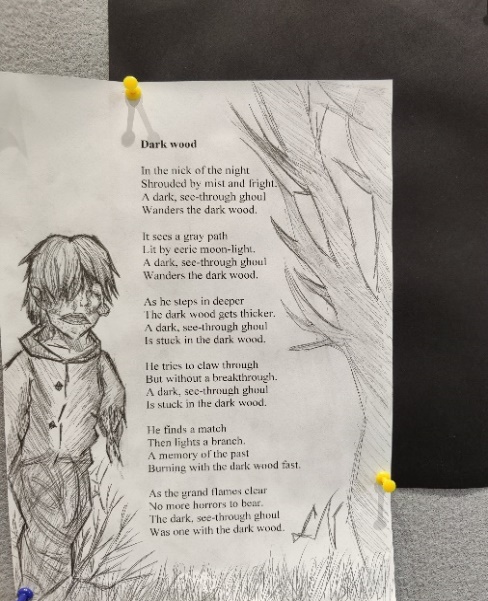 Veiklų planavimo ir kompetencijų ugdymo pavyzdžiaiBendrosios nuostatosŠiame skyriuje pateikiama trumpalaikių ir ilgalaikių planų pavyzdžių.  Planuose atspindimas įvairių ugdymo turinio komponentų integravimas: ugdomi gebėjimai / numatomi pasiekimai; mokinių kalbinės veiklos; kalbos vartojimo kontekstai: temos, potemės, situacijos; komunikacinės intencijos; abstrakčiosios sąvokos; leksinės-gramatinės struktūros; kalbinių komunikacinių kompetencijų ugdymas; bendrųjų kompetencijų ugdymas; tarpdalykinės integracijos galimybės; vertinimo kriterijai; rekomenduojama medžiaga, ištekliai; ir pan. Integruotų veiklų  ciklo plano pavyzdys. Pradinio ugdymo pakopa. 4 klasėVeiklų planavimo ir kompetencijų ugdymo pavyzdžiai pradiniame ugdyme. Pradinio ugdymo pakopos tikslas ir uždaviniaiĮgalinti mokinius vartoti užsienio kalbą atliekant  įvairias mokinio amžiui būdingas veiklas realaus gyvenimo situacijose, įvairiuose  kontekstuose, tobulinant kalbines komunikacines ir kitas kompetencijas. Ugdyti mokinius kaip socialiai sąmoningus piliečius, gebančius kūrybiškai ir atsakingai veikti priimant iššūkius, suvokiančius pasaulio įvairovę, istorinę ir kultūrinę patirtį, siekiančius pažinimo ir asmeninio tobulėjimo.Padinio ugdymo uždaviniai Pradinio ugdymo pakopos pabaigoje mokiniai:suvoks užsienio kalbą kaip šiuolaikinio gyvenimo dalį, komunikavimo ir pažinimo priemonę;klausydami ir skaitydami, supras jų amžiui tinkamus A1 kalbos mokėjimo lygio tekstus; kalbėdami ir rašydami, bendraudami gyvai bei virtualioje erdvėje, reikš mintis vartodami A1 kalbos mokėjimo lygio leksines-gramatines struktūras;atlikdami kalbines veiklas, taikys supratimo, raiškos, interakcijos ir mediacijos strategijas;norės ir nusiteiks toliau mokytis užsienio kalbų.Kompetencijų ugdymas dalyku pradinio ugdymo pakopoje Pasiekimų raidaSupratimas / RecepcijaRaiška / ProdukavimasSąveika / InterakcijaTarpininkavimas / MediacijaGramatikos medžiaga (anglų k.) Kalbos vartojimo kontekstai / Sritys, temos, potemės, situacijos, konkrečiosios sąvokosKalbos vartojimo kontekstai: temos, potemės.  2 klasėje mokiniai vartoja užsienio kalbą asmeninio gyvenimo ir mokymosi kontekstuose. *Tarpdalykinės temos ir potemės pateikiamos paryškintu šriftu.Kalbinės raiškos pavyzdžiai pradinio ugdymo pakopojeSkaitmeninės mokymo(si) priemonės, skirtos BP įgyvendintiLiteratūros ir šaltinių sąrašasPradinio ugdymo pakopaPagrindinio ugdymo pakopaLyginimo aspektas 2008 m. programa 2021 m. programa BENDROS NAUJOVĖS BENDROS NAUJOVĖS BENDROS NAUJOVĖS Ugdomos kompetencijos Ugdomos kompetencijos pateikiamos pradinio ugdymo programos įvade: Mokėjimo mokytis k. Komunikavimo k. Pažinimo k. Socialinė k. Iniciatyvumo ir kūrybiškumo k. Asmeninė k. Mokinio kompetencijos pateikiamos dalyko programoje, detalizuojamas kompetencijų ugdymas dalyku. Kompetencijos pagal svarbą pateikiamos tokia tvarka: Komunikavimo k. Pažinimo k.  Skaitmeninė k. Kūrybiškumo k. Kultūrinė k. Pilietinė k. Socialinė, emocinė ir sveikos gyvensenos k. Žr. programos III skyrių. Vertinimas 2 klasė – 2 pasiekimų lygiai (pagrindinis, aukštesnysis) 3–10 klasės – 3 pasiekimų lygiai (patenkinamas, pagrindinis, aukštesnysis)Pradiniame ir pagrindiniame ugdyme  – 4 pasiekimų lygiai (slenkstinis, patenkinamas, pagrindinis, aukštesnysis) Žr. programos VII skyrių.Ugdymo gairės Pateikiamos Bendrojoje programoje. Pateikiamos Bendrosios programos Įgyvendinimo rekomendacijose. UŽSIENIO KALBOS DALYKO NAUJOVĖS UŽSIENIO KALBOS DALYKO NAUJOVĖS UŽSIENIO KALBOS DALYKO NAUJOVĖS Kalbos mokėjimo lygis 2–4 klasėse  mokymas/is orientuojamas į A1 kalbos mokėjimo lygį. Atsižvelgiama į 2008 m. Bendruosius Europos kalbų metmenis. 2 klasėje mokymas/is orientuojamas į Prieš– A1 kalbos mokėjimo lygį. 3–4 klasėse – į A1 kalbos mokėjimo lygį.Atsižvelgiama į 2020 m. atnaujintus Bendruosius Europos kalbų metmenis (CEFR Companion Volume). Gebėjimų / pasiekimų sritys Sakytinio teksto supratimas (klausymas) Sąveika ir raiška žodžiu (kalbėjimas) Rašytinio teksto supratimas (skaitymas) Rašytinio teksto kūrimas (rašymas) Recepcija / Supratimas Produkavimas / Raiška Interakcija / Sąveika Mediacija / Tarpininkavimas Žr. programos IV skyrių. Nauji gebėjimai / pasiekimai Audiovizualinio teksto supratimas Audiovizualinio teksto kūrimas Interakcija virtualioje erdvėje Teksto mediacija Bendradarbiavimo proceso mediacija  Žr. programos  IV skyrių.Tematika 2 klasė – 9 temos. 3–4 klasės – 10 temų.  Temos pateikiamos glaustai. Pradiniame ugdyme – 10 temų. Temos pateikiamos detaliai, išskiriamos potemės. Akcentuojamos tarpdalykinės temos, orientuotos į bendrųjų kompetencijų ugdymą. Žr. programos V skyrių. Užsienio kalbos dalykinės  žinios ir gebėjimaiLingvistinės. (leksinės, gramatinės, semantinės, fonologinės, ortoepinės, ortografinės).Sociolingvistinės Pragmatinės. (funkcinės, diskurso).Kalbos vartojimo kontekstai:Kalbos vartojimo sritys, temos, potemės. Tarpkultūrinės žinios ir gebėjimai. Kalbiniai komunikaciniai gebėjimai: lingvistiniai (leksiniai: vartojamo žodyno apimtis; gramatiniai: gramatinės kategorijos ir struktūros; fonologiniai ir otroepiniai: tarimas,intonavimas, rašyba; semantiniai: abstrakčiosios sąvokos, reiškiamos atitinkamomis kalbosstruktūromis); pragmatiniai (diskurso: tekstų tipai; funkciniai: komunikacinės intencijos);sociolingvistiniai (mandagumo normos ir kalbos registras).Žr. programos  V skyrių.UŽDUOTIS(mokiniams)  Sukurkite vaizdo įrašą apie savo kambarį naudodamiesi mobiliuoju telefonu. 	VEIKLOS APRAŠASVEIKLOS APRAŠASNumatomi pasiekimaiSukuria labai trumpą vaizdo įrašą apie savo kambarį.Komunikacinės intencijosPrisistatytiPasisveikinti / atsisveikintiInformuotiApibūdintiAbstrakčiosios sąvokosEgzistencijos raiška (buvimas, turėjimas).Erdvė raiška (buvimo vieta, išdėstymas, atstumas).Kiekybės (skaičius, kiekis, lyginimas).Požymis (spalva, dydis).Aktuali gramatikaVerbs: to be, to have.Prepositions of place.Tema, potemė.Leksika  / konkrečiosios sąvokos.Gyvenamoji aplinka. Mokinio gyvenamoji vieta: kambarys, baldai, jų išdėstymas. Asmeniniai daiktai, knygos, žaidimai ir pan.Tarpdalykinis elementasInformacinės technologijosUgdomos kompetencijosKomunikacinė – pristatys specifinio žanro tekstą.Kūrybiškumo – kurs vaizdo įrašą apie savo kambarį.Skaitmeninė – naudosis reikiamomis programėlėmis.Teksto apimtis1–2 minutės Vertinimo kriterijaiAtlikties vertinimas: IV lygis (aukštesnysis) – puikiai arba labai gerai. Vaizdo įrašo struktūra nuosekli, tematika ir trukmė atitinka reikalavimus. Leksinės ir gramatinės struktūros vartojamos tinkamai ir taisyklingai. Tikslingai taiko raiškos strategijas (perfrazuoja, pasitaiso).III lygis (pagrindinis) – gerai, pakankamai gerai. Didžioji dalis vaizdo įrašo struktūros nuosekli, tematika ir trukmė ne visada atitinka reikalavimus. Leksinės ir gramatinės struktūros dažniausiai vartojamos tinkamai ir taisyklingai. Dažniausiai tinkamai  pritaiko raiškos strategijas (perfrazuoja, pasitaiso). II lygis patenkinamas – patenkinamai. Dalis vaizdo įrašo struktūros nuosekli, tematika ir trukmė iš dalies atitinka reikalavimus. Leksinės ir gramatinės struktūros vartojamos iš dalies taisyklingai. Raiškos strategijas (perfrazavimo, pasitaisymo) taiko ribotai.I lygis (slenkstinis) – pakankamai. Minimali dalis vaizdo įrašo struktūros nuosekli, tematika ir trukmė minimaliai atitinka reikalavimus. Leksines ir gramatines struktūras vartoja iš dalies taisyklingai. Raiškos strategijomis naudojasi labai ribotai.  TEKSTAS: https://www.youtube.com/watch?v=bPOrNefYxxc&feature=emb_titleTEKSTAS: https://www.youtube.com/watch?v=bPOrNefYxxc&feature=emb_titleVEIKLOS EIGA:Warm up: Pasakykite 10 gyvūnų pavadinimų.Pre–watching:  Pristatome naujus žodžius paveikslėlių ar apibūdinimų pagalba. Pvz:. Kokio gyvūno pavadinimas prasideda raide R.? RABBIT dar gali būti vadinamas HARE (plg. LT triušis ir kiškis). Kur sutinkame žodžius START ir FINISH? Ką darome varžybose? (race, run quickly etc.). While–watching 1: Žiūrėdami video, sunumeruokite šias veiklas: was quite ahead of the tortoise             decided to take a little nap               lost the race               started laughing                      challenged to a race                 woke up While–watching 2: In pairs, rearrange the pictures according to the story.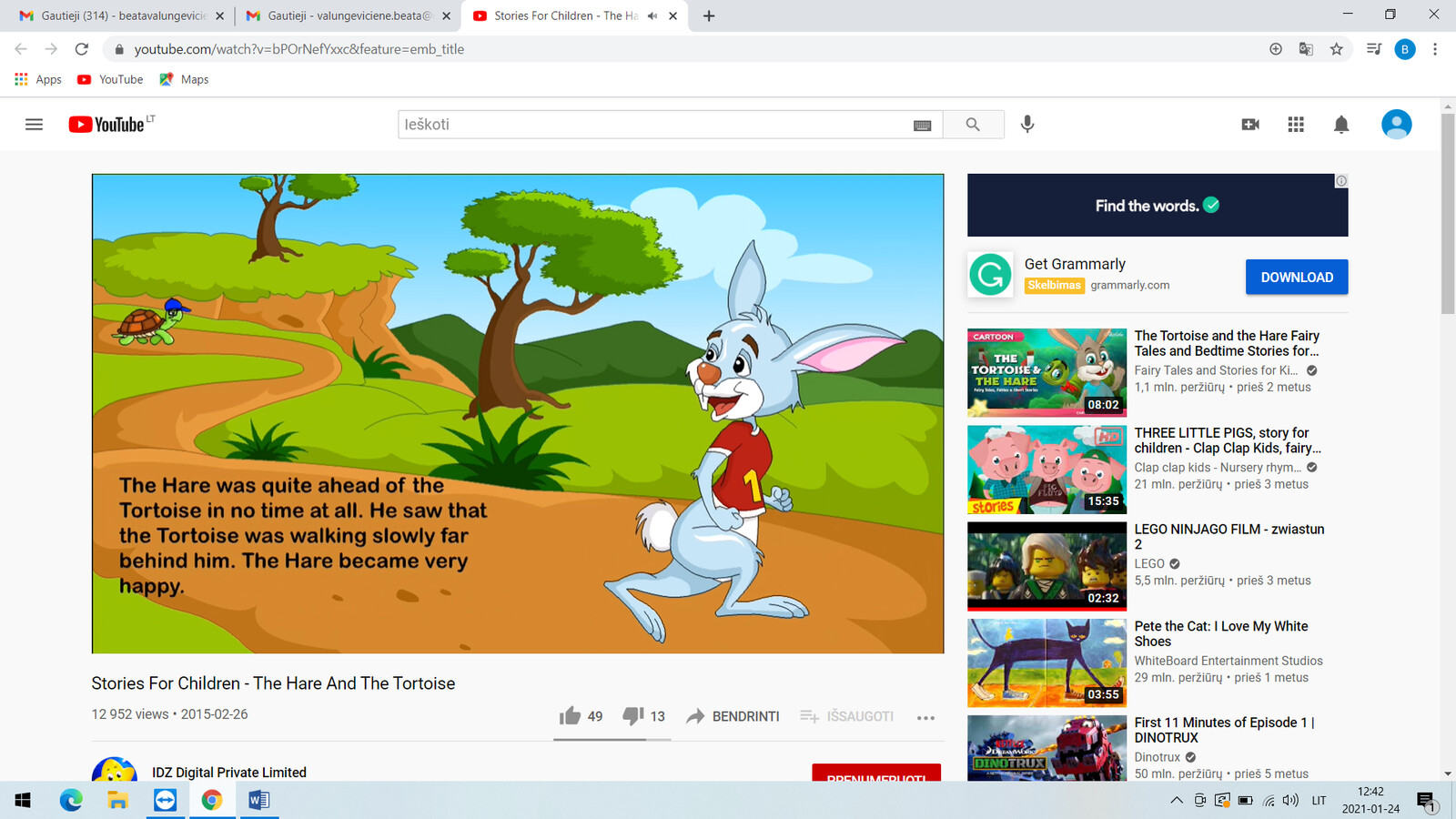 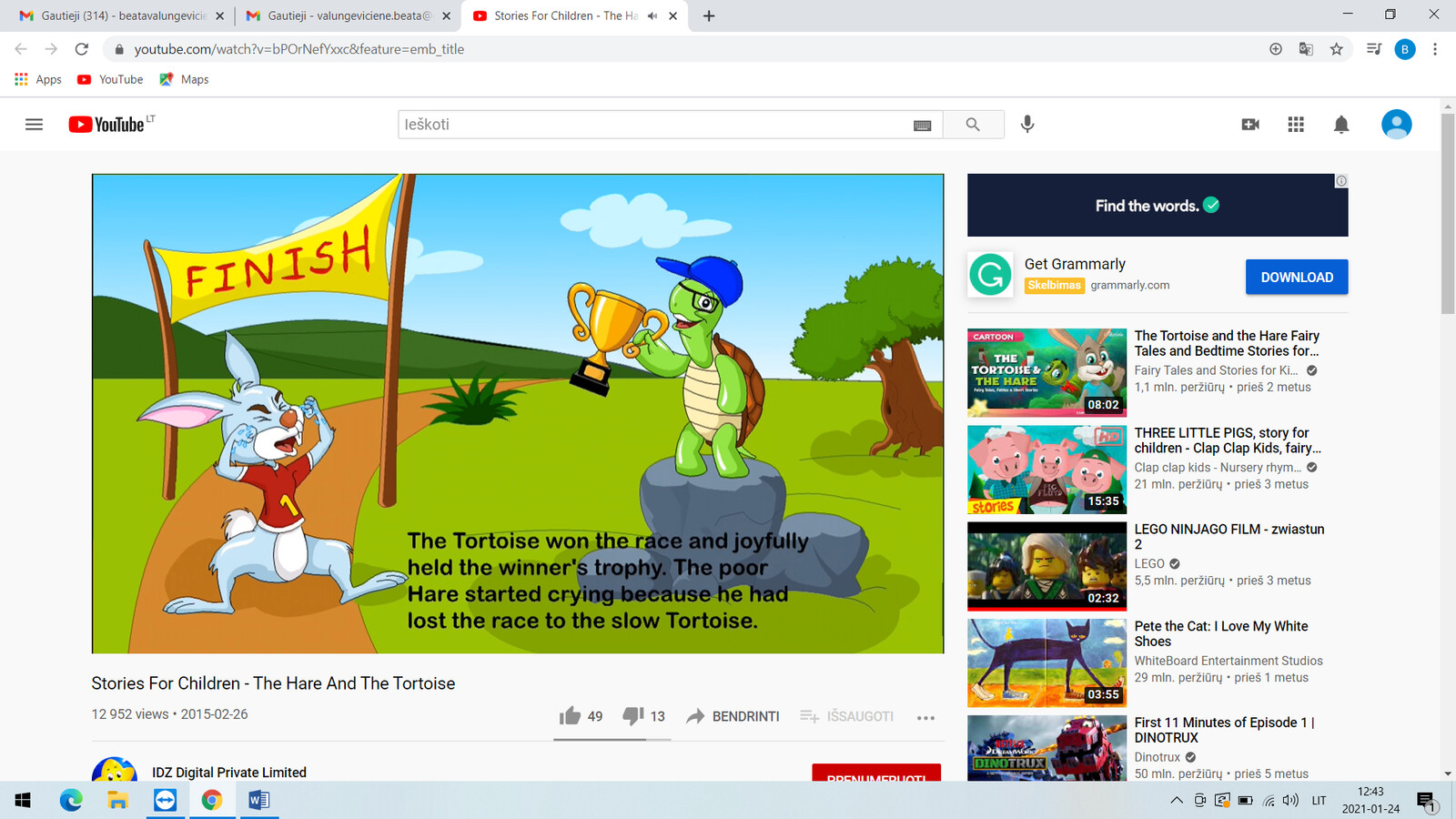 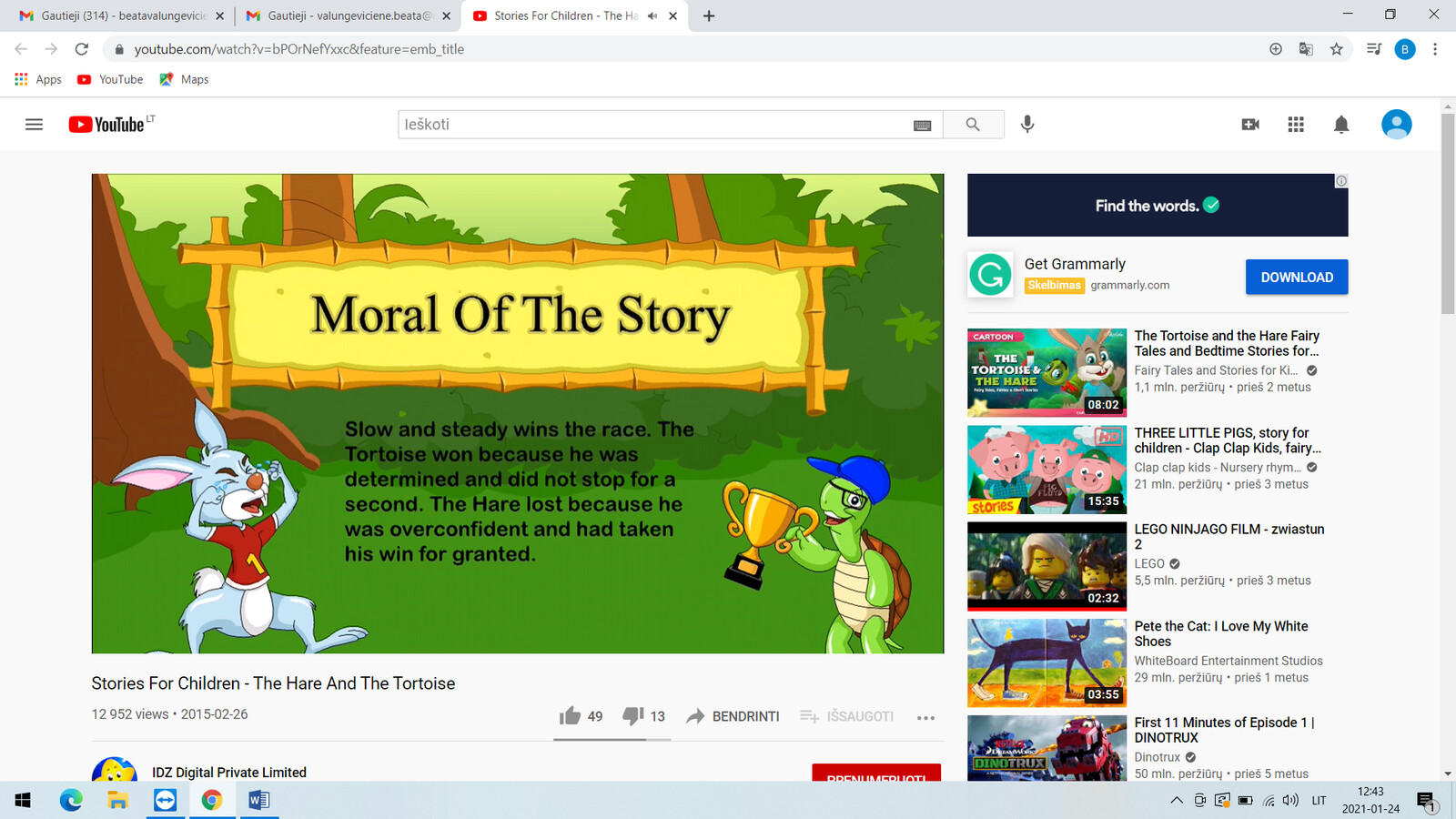 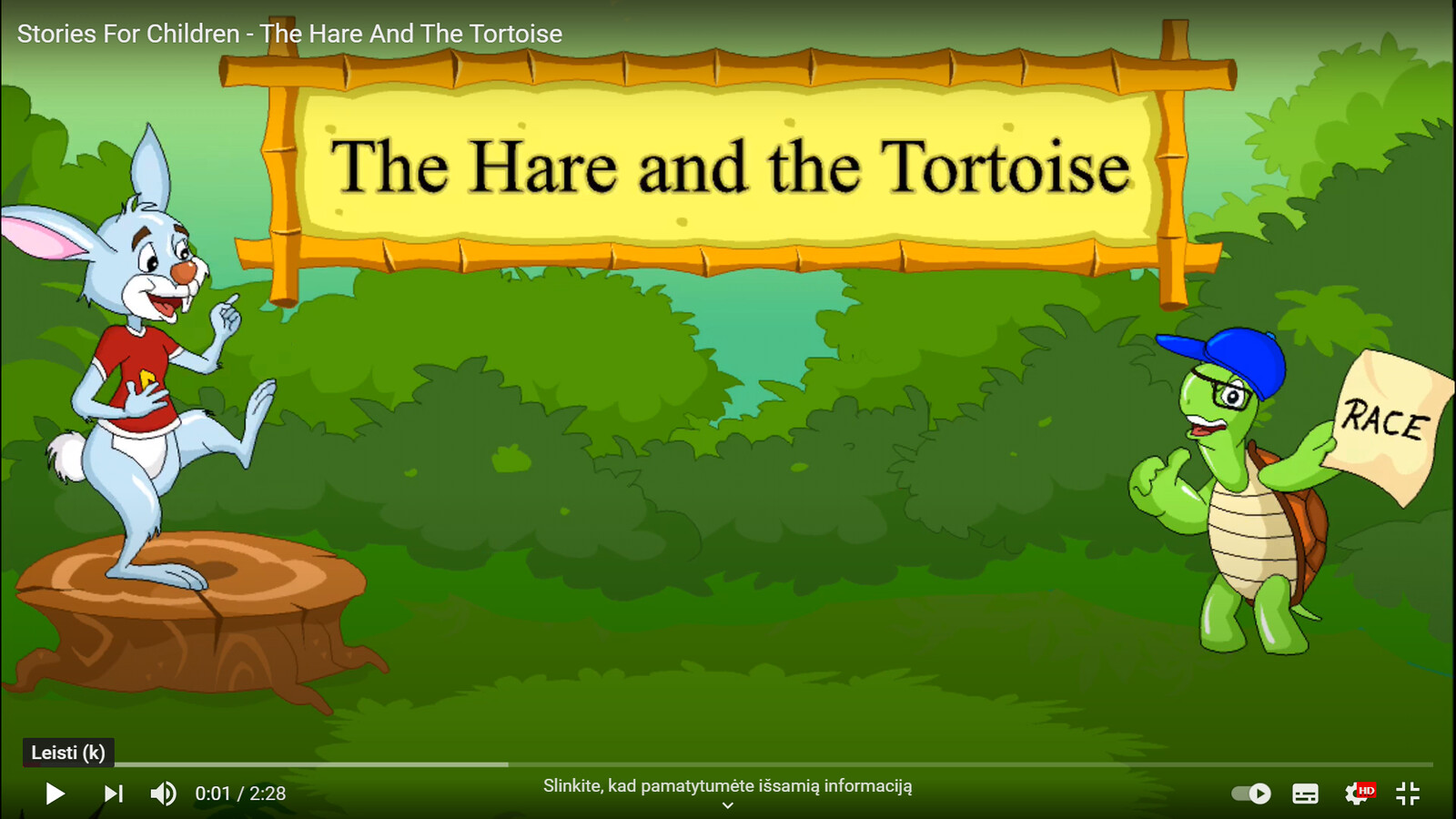 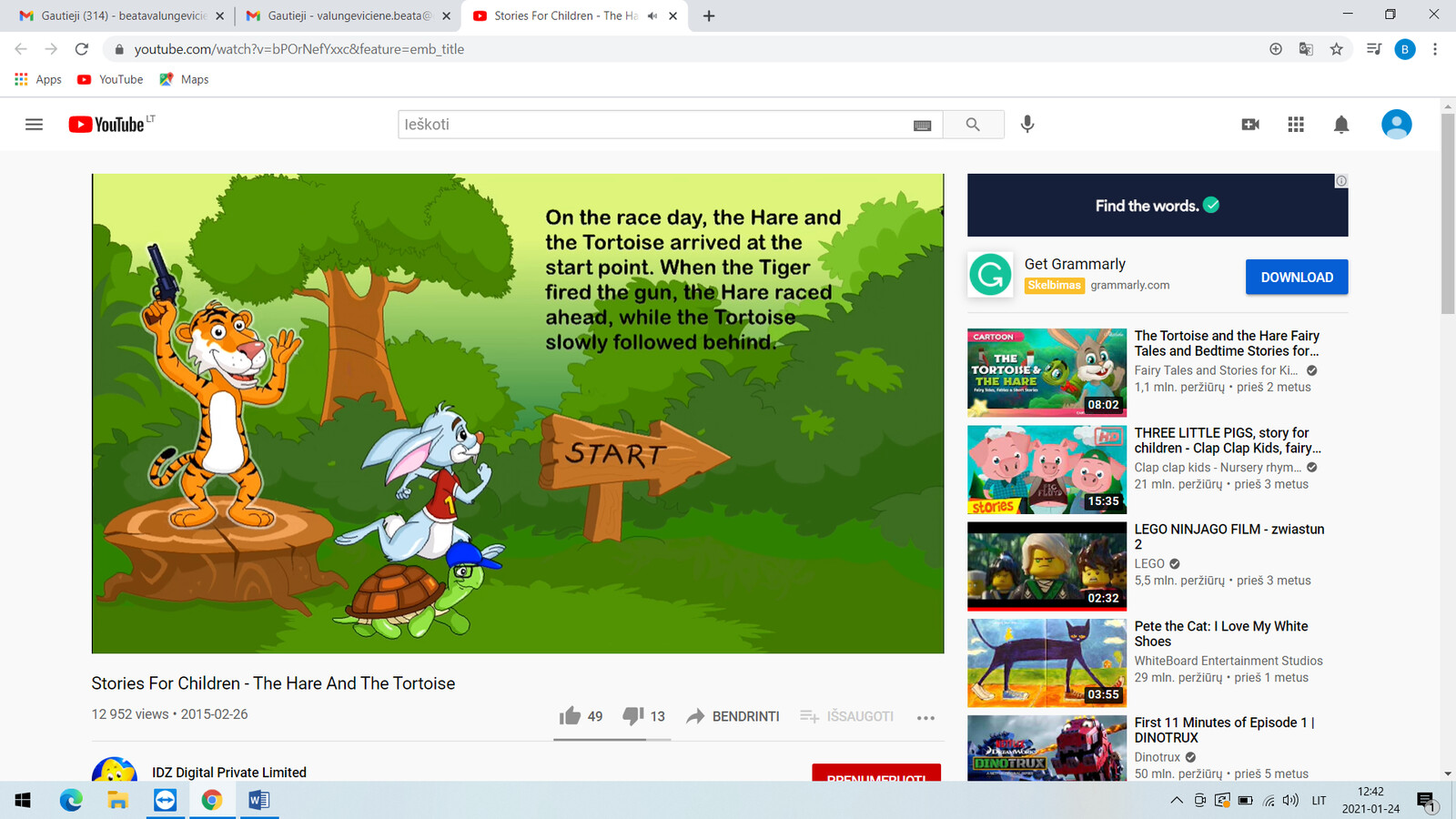 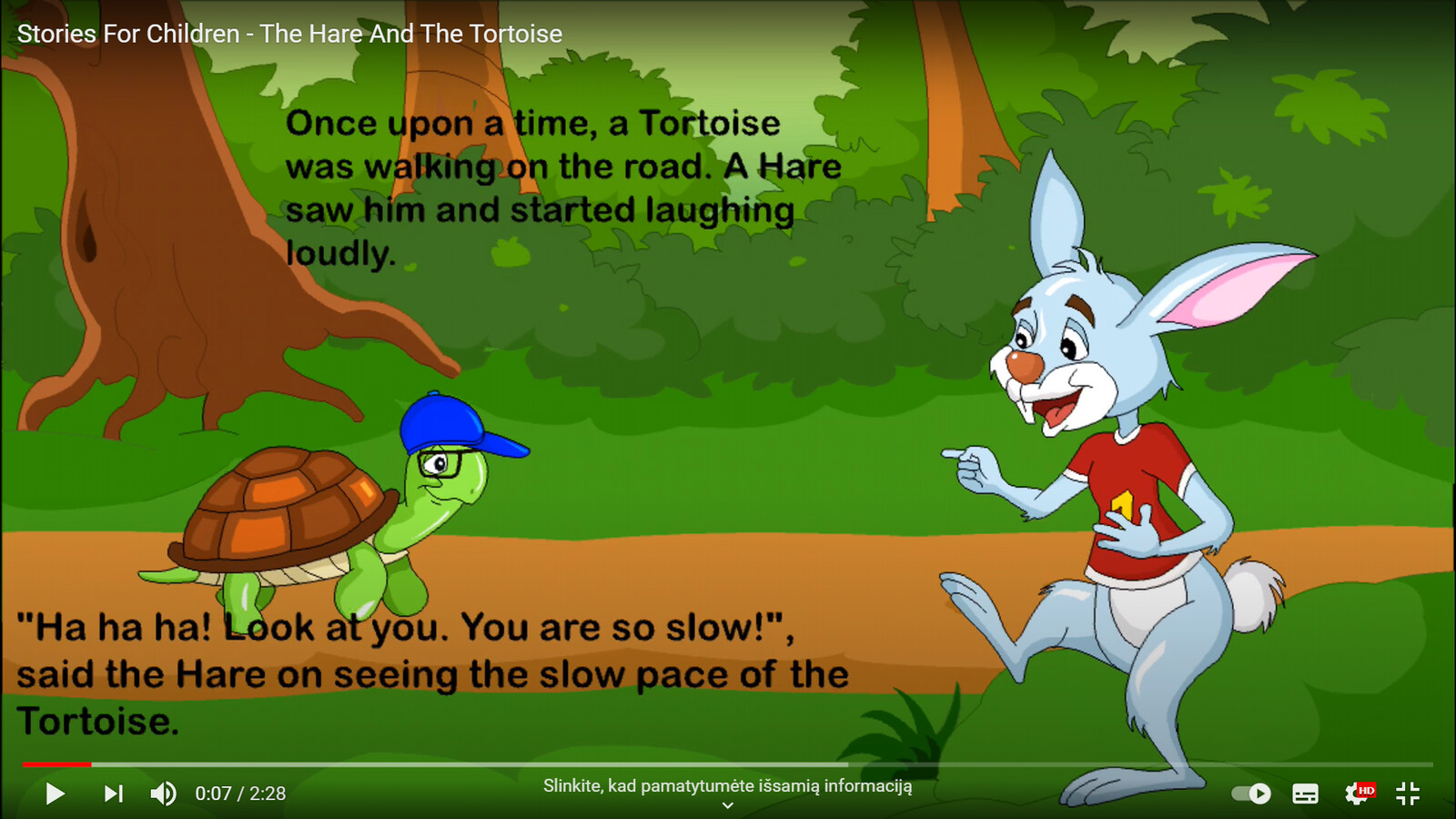 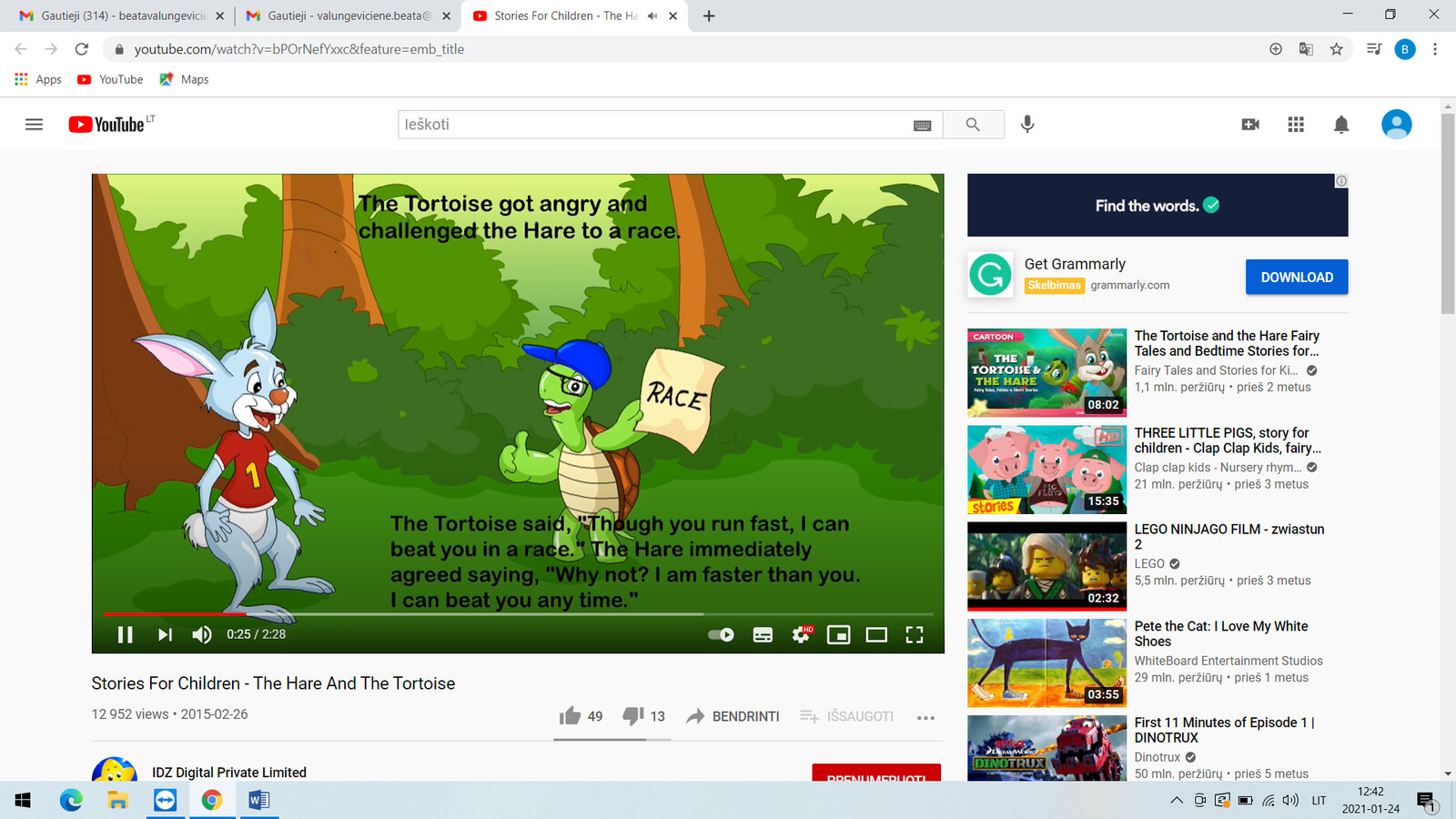 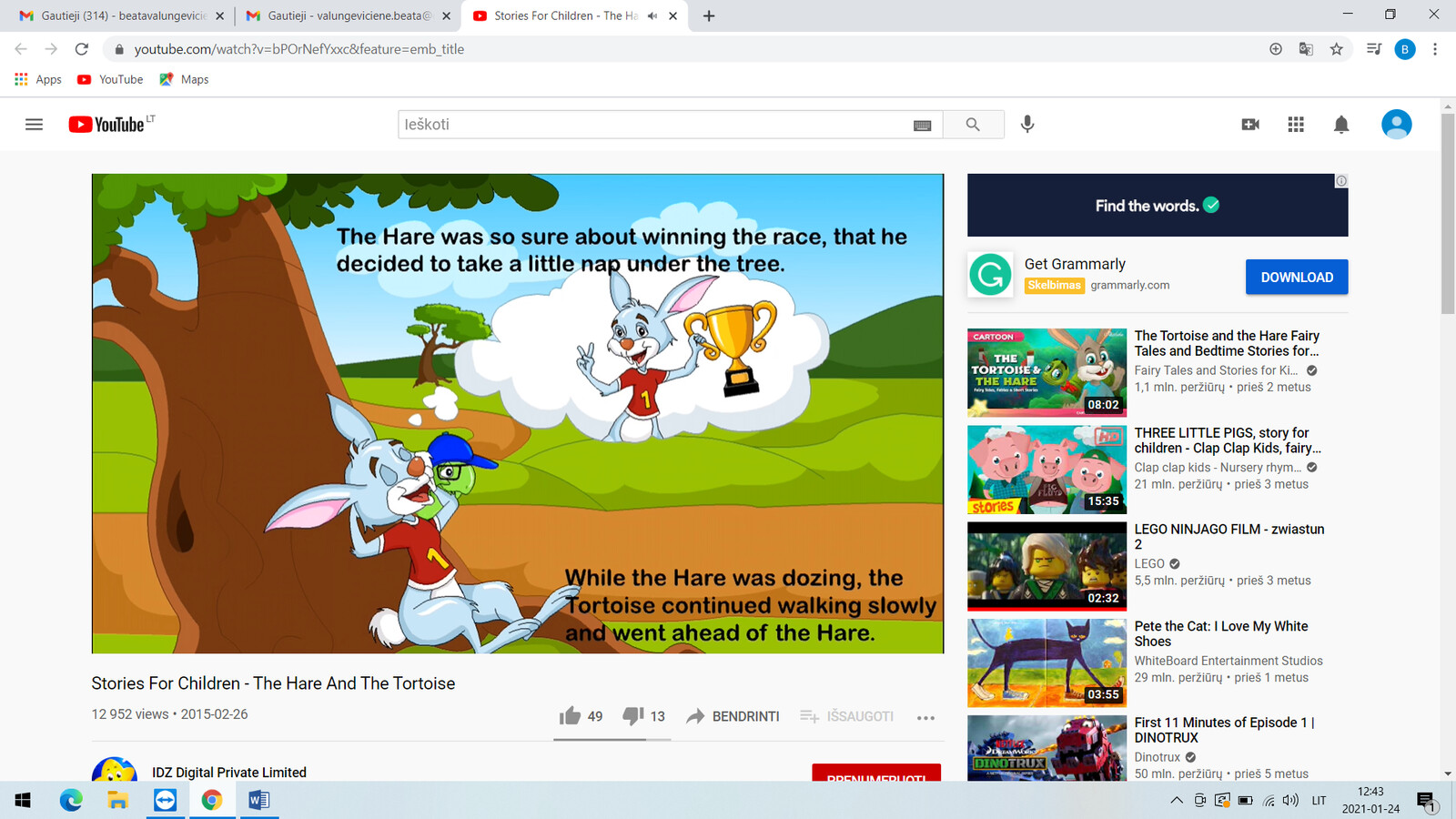 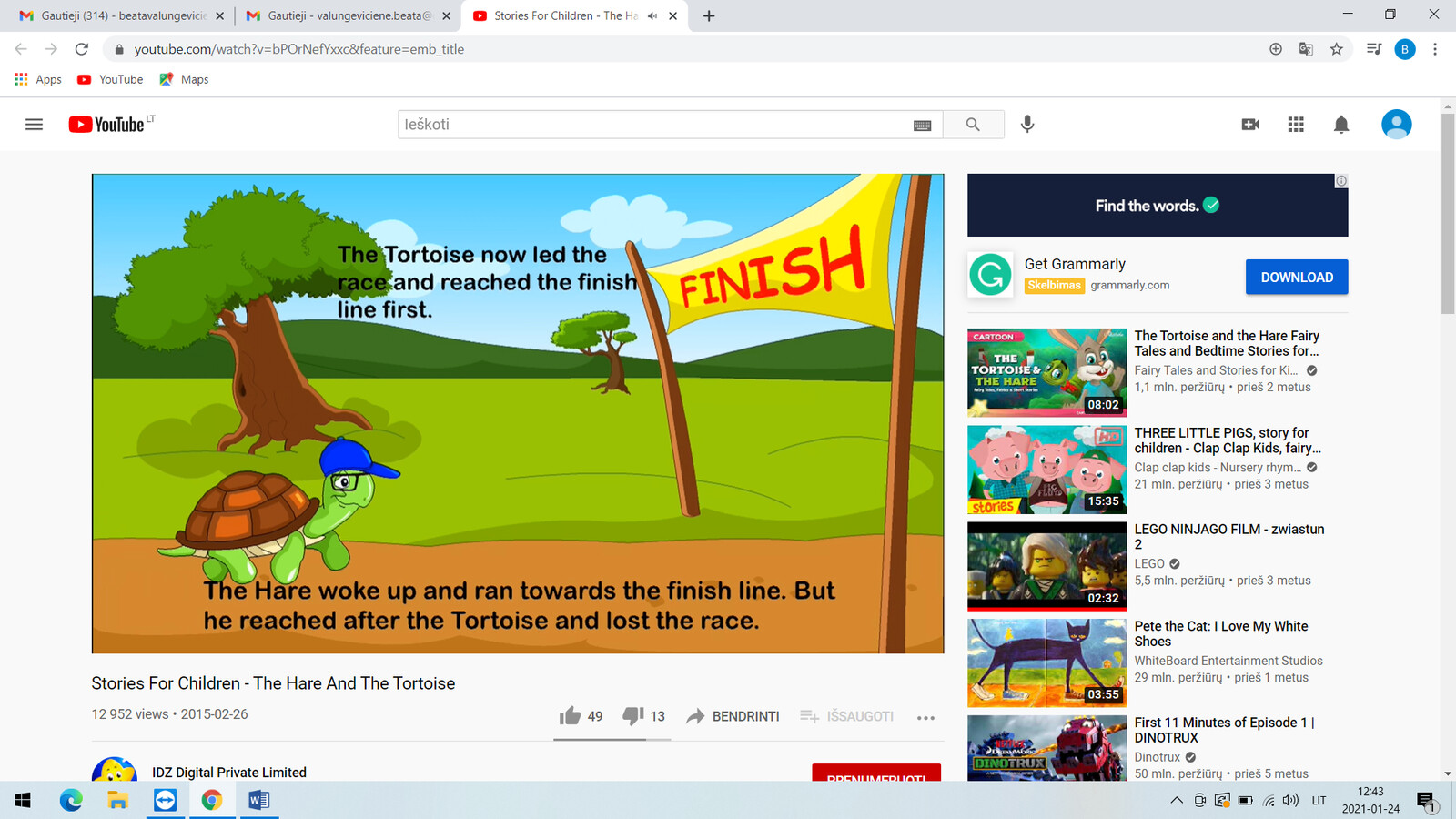 After–watching: Each sentence has a mistake. Find the mistake and correct it.The tortoise started laughing loudly. The hare__The tortoise was happy.  __________The cat fired the gun. __________The hare decided to run faster. __________The tortoise was walking quickly. __________The hare reached the finish line first. __________VEIKLOS EIGA:Warm up: Pasakykite 10 gyvūnų pavadinimų.Pre–watching:  Pristatome naujus žodžius paveikslėlių ar apibūdinimų pagalba. Pvz:. Kokio gyvūno pavadinimas prasideda raide R.? RABBIT dar gali būti vadinamas HARE (plg. LT triušis ir kiškis). Kur sutinkame žodžius START ir FINISH? Ką darome varžybose? (race, run quickly etc.). While–watching 1: Žiūrėdami video, sunumeruokite šias veiklas: was quite ahead of the tortoise             decided to take a little nap               lost the race               started laughing                      challenged to a race                 woke up While–watching 2: In pairs, rearrange the pictures according to the story.After–watching: Each sentence has a mistake. Find the mistake and correct it.The tortoise started laughing loudly. The hare__The tortoise was happy.  __________The cat fired the gun. __________The hare decided to run faster. __________The tortoise was walking quickly. __________The hare reached the finish line first. __________VEIKLOS APRAŠASVEIKLOS APRAŠASNumatomi pasiekimaiSupranta trumpus animacinius filmukus apie pažįstamus dalykus, kai kalbama lėtai ir  aiškiai.Komunikacinės intencijosĮvardyti, konstatuotiAbstrakčiosios sąvokosLaiko raiška (pasikartojimas, seka, pabaiga) Požymio raiška (fizinė būklė)Aktuali gramatikaPast simple, regular verbsAdverbs Tema, potemė. Leksika / konkrečiosios sąvokosDraugai  Žaidimai, sportasTarpdalykinis elementasLiteratūraInformacinės technologijosUgdomos kompetencijosSocialinė-emocinė (dirbs poroje)Kultūrinė (susipažins su klasikine pasaka)Mokinio kompetencijosKūrybiškumo: ieško informacijos, analizuoja, atsirinkaSocialinė, emocinė: empatija, socialinis sąmoningumasPASIEKIMAI: Interakcija virtualioje erdvėje: Dalyvavimas pokalbyje, diskusijoje virtualioje erdvėje. Apsikeitimas replikomis realiu laiku. Asmeninių įrašų bei nuorodų paskelbimas. Komentarų rašymas.PASIEKIMAI: Interakcija virtualioje erdvėje: Dalyvavimas pokalbyje, diskusijoje virtualioje erdvėje. Apsikeitimas replikomis realiu laiku. Asmeninių įrašų bei nuorodų paskelbimas. Komentarų rašymas.VEIKLOS EIGA VEIKLOS EIGA Pristatykite mokiniams temą, naudodami minčių lietų, žodžių spėjimą iš sumaišytų raidžių, pvz.,  ICMRHSSAT – Christmas, RSPEESTN-–present ir t.t. 3 min . Užduokite klausimą, kuris sutelktų mokinių dėmesį į temą (pvz., Kodėl vaikai labai laukia Kalėdų?  Kada mes švenčiame Kalėdas? ir t.t. 3 min.Darbas grupėse, skirtinguose kambariuose. Pateikite mokiniams diskusijos klausimą pvz., „Kokia kalėdinė dovana geriausia dešimtmečiui? Kodėl?“. Aptarę grupės nuomonę, vaikai gali išsakyti pokalbių skiltyje ar kitoje virtualioje erdvėje, kurią naudojate su vaikais, pvz.,  Padlet platformoje suformuokite atskiras skiltis grupėms; matydami kitos grupės komentarus vaikai dirbs produktyviau. Padlet nuoroda mokiniams pateikiama pokalbių skiltyje. Po duoto laiko bus patogu visiems kartu aptarti grupių nuomones.  10 min.Darbas grupėse, skirtinguose kambariuose. Paprašykite mokinių grupėse susisteminti diskusijos informaciją, pvz., kokia dovana tinkamiausia berniukams ir mergaitėms, ar svarbiau dėmesys ar dovanos dydis, kaina ir t.t. 10 min. Kartu su klase sugalvokite penkis trumpus klausimus apie kalėdines dovanas. Klausimus aptarkite prieš pradedant apklausą, juos užrašykite ekrane. Galite pateikti žodžius: Would you like a bike/ a book/ a…./ a …. for Christmas? What would you like for Christmas this year? 5 min.Darbas porose, pokalbių skiltyje. Rašydami asmenines žinutes mokiniai atlieka apklausą, kurioje žinutėmis virtualioje erdvėje turite apklausti 3 žmones.  6 min. Aptarkite kelių mokinių apklausos rezultatus. 3 min.Pamokos aptarimas įvertinimas/ įsivertinimas. 5 min.Galima tema kitai pamokai – „Kalėdiniai sveikinimai“. Mokiniai kurs virtualų sveikinimą.Pristatykite mokiniams temą, naudodami minčių lietų, žodžių spėjimą iš sumaišytų raidžių, pvz.,  ICMRHSSAT – Christmas, RSPEESTN-–present ir t.t. 3 min . Užduokite klausimą, kuris sutelktų mokinių dėmesį į temą (pvz., Kodėl vaikai labai laukia Kalėdų?  Kada mes švenčiame Kalėdas? ir t.t. 3 min.Darbas grupėse, skirtinguose kambariuose. Pateikite mokiniams diskusijos klausimą pvz., „Kokia kalėdinė dovana geriausia dešimtmečiui? Kodėl?“. Aptarę grupės nuomonę, vaikai gali išsakyti pokalbių skiltyje ar kitoje virtualioje erdvėje, kurią naudojate su vaikais, pvz.,  Padlet platformoje suformuokite atskiras skiltis grupėms; matydami kitos grupės komentarus vaikai dirbs produktyviau. Padlet nuoroda mokiniams pateikiama pokalbių skiltyje. Po duoto laiko bus patogu visiems kartu aptarti grupių nuomones.  10 min.Darbas grupėse, skirtinguose kambariuose. Paprašykite mokinių grupėse susisteminti diskusijos informaciją, pvz., kokia dovana tinkamiausia berniukams ir mergaitėms, ar svarbiau dėmesys ar dovanos dydis, kaina ir t.t. 10 min. Kartu su klase sugalvokite penkis trumpus klausimus apie kalėdines dovanas. Klausimus aptarkite prieš pradedant apklausą, juos užrašykite ekrane. Galite pateikti žodžius: Would you like a bike/ a book/ a…./ a …. for Christmas? What would you like for Christmas this year? 5 min.Darbas porose, pokalbių skiltyje. Rašydami asmenines žinutes mokiniai atlieka apklausą, kurioje žinutėmis virtualioje erdvėje turite apklausti 3 žmones.  6 min. Aptarkite kelių mokinių apklausos rezultatus. 3 min.Pamokos aptarimas įvertinimas/ įsivertinimas. 5 min.Galima tema kitai pamokai – „Kalėdiniai sveikinimai“. Mokiniai kurs virtualų sveikinimą.VEIKLOS  APRAŠASVEIKLOS  APRAŠASNumatomi pasiekimaiSukuria trumpas žinutes apie save ir savo pomėgius. Rašo trumpus komentarus, reaguoja į paprastus įrašus vartodami šabloniškas frazes ir naudodamiesi vertimo įrankiais. Išsako nuomonę apie paprastus įrašus naudodami trumpas standartines frazes.  Laikosi saugos reikalavimų ir etikos normų.Komunikacinės intencijosPradėti pokalbįLeisti kalbėti kitam, paskatinti tęstiPaklausti informacijosAtsakyti į klausimąApibendrinti, padaryti išvadas, užbaigtiParodyti, kad nesuprantaAbstrakčiosios sąvokosMatmenys (dydis, forma)Laikas (konkretus laikas, laiko nuoroda)Kiekybė (skaičius, kiekis, lyginimas)Požymis (spalva)Vertinamasis požymis  (vertė, kaina)Aktuali gramatikaBūdvardžių laipsniai / Comparison of adjectives: good/ better/ the bestBūsimasis laikas / Future tenses: I’d likeKlausimai / Questions: What, WhyTema, potemė.Leksika / konkrečiosios sąvokosKultūrinis gyvenimas: Tradicinės šventės: Kalėdos: dovanos.Apie save: pomėgiai.Tarpdalykinis elementasInformacinės technologijosUgdomos kompetencijosSocialinė-emocinė (dirba komandoje)Kultūrinė  (aptaria kalendorinę šventę, tradicijas) Skaitmeninė (bendrauja virtualioje erdvėje)Teksto apimtis. Pranešimo trukmėApibendrinimus mokinai gali pateikti 3–5 sakinių tekstu arba diagrama.Vertinimo kriterijaiSakytinė ir rašytinė interakcija virtualioje erdvėje IV lygis (aukštesnysis). Savarankiškai atlieka visas sakytinės ir rašytinės interakcijos virtualioje erdvėje užduotis pagal programos reikalavimus nurodytomis sąlygomis. Gali suteikti pagalbą kitiems. Sėkmingai pasiekia komunikacinį tikslą. Žinomas leksines ir gramatines struktūras vartoja taisyklingai. Rezultatai parodo, jog tikslingai naudojamasi interakcijos strategijomis. III lygis (pagrindinis). Atlieka didžiąją dalį sakytinės ir rašytinės interakcijos virtualioje erdvėje užduočių pagal programos reikalavimus nurodytomis sąlygomis. Atliekant sudėtingesnes užduotis teikia pagalbą. Interakcijos sėkmė iš dalies priklauso nuo grįžtamojo ryšio. Žinomas leksines ir gramatines struktūras beveik visada vartoja taisyklingai. Rezultatai parodo, jog naudojamasi interakcijos strategijomis, tačiau ne visuomet tikslingai. II lygis (patenkinamas). Iš dalies atlieka sakytinės ir rašytinės interakcijos virtualioje erdvėje užduotis pagal programos reikalavimus nurodytomis sąlygomis. Interakcijos sėkmė priklauso nuo papildomos informacijos ir grįžtamojo ryšio. Žinomas leksines ir gramatines struktūras vartoja iš esmės taisyklingai. Rezultatai parodo, jog naudojamasi kai kuriomis interakcijos strategijomis. 	I lygis (slenkstis). Minimaliai atlieka sakytinės ir rašytinės interakcijos virtualioje erdvėje užduotis pagal programos reikalavimus nurodytomis sąlygomis. Interakcijos sėkmė priklauso papildomos informacijos. Žinomas leksines ir gramatines struktūras vartoja iš dalies taisyklingai. Rezultatai parodo, jog interakcijos strategijomis naudojamasi labai ribotai. Vartojamos kalbos Tikėtina, kad mokiniai visais veiklos etapais vartos užsienio kalbą.Komandų pasirengimo etapu gali būti vartojama ir gimtoji kalba.Humanistinė filosofija / ugdymo kryptis  Pozityvi nuostata, palanki psichologinė terpė Mokinio individualumo pripažinimas, jo poreikių pažinimas Kognityvinių ir emocinių aspektų dermė Daugialypis intelektas (mokymasis visais pojūčiais) Kūrybiškumas Vizualumas Mokymo metodai / aktyvios veiklosŽaidimai (stalo, judrieji, kompiuteriniai) Tyrinėjimas Integruotos veiklos  Grupiniai projektai Klausimai (atviro tipo, diskusiniai) Mokymo(si) priemonės / ugdymo aplinkosKlasės aplinka (baldų mobilumas, kilimas) Nemokyklinės erdvės (muziejus, gamykla, parduotuvė) Gamta (kiemas, parkas, miškas) Mobilieji įrenginiai  Audioknygos, videoįrašaiGrįžtamasis ryšys / vertinimas, įsivertinimas Tikslų išsikėlimas, suvokimas ir rezultatų refleksija Nuolatinis įsivertinimas, pažangos fiksavimas (aplanko metodas) Idiografinis / Individualus vertinimas Individuali mokytojo pagalba mokiniui Mokinių vieno kitam pagalba Tėvų įtraukimas Tarpdalykinės temos (skliausteliuose nurodyti temų numeriai iš bendro temų sąrašo)  Tarpdalykinių temų įgyvendinimo galimybės užsienio kalbos pamokose 3-4 klasėse  Gimtoji kalba (1)  Mokiniai įvardija savo gimtąją kalbą / namų kalbą ar kalbas / Lietuvos valstybinę kalbą.  Tradicijos ir papročiai (2.1.)  Mokiniai trumpai papasakoja, kaip švenčia svarbiausias kalendorines šventes namuose ar mokykloje, apibūdina jų ypatumus.  Kultūros paveldas (3)  Mokiniai įvardija Lietuvos istorijai ir kultūrai svarbias vietas, trumpai jas apibūdina. Jei jose lankėsi, pateikia savo įspūdžius.    Kultūrų 	įvairovė, daugiakalbystė (5)  Mokiniai atpažįsta Lietuvos etninių grupių ir jų kalbų pavadinimus. Mokiniai pasako, kokios užsienio kalbos mokosi, kokiose užsienio šalyse ta kalba yra vartojama.   Asmenybės, idėjos (8)  Mokiniai įvardija, kokiomis asmenybėmis žavisi, kokia jų profesija ir veikla.  Pažangios technologijos ir inovacijos (9.3)  Mokiniai įvardija namuose turimus buitinius prietaisus, jiems žinomas mobilias komunikavimo priemones.  Aplinkos tvarumas (11). Atsakingas vartojimas (11.6.)  Mokiniai įvardija atliekų tipus, pasako, kaip rūšiuoti atliekas pagal rūšiavimo konteinerius, trumpai paaiškina, kodėl yra svarbu rūšiuoti.  Rūšiuoja atliekas ir jas įvardija.  Sveikata, sveika gyvensena (14)  Mokiniai įvardija ir klasifikuoja maisto produktus, identifikuoja sveiką / nesveiką maistą; trumpai nusako, kodėl  yra svarbu mankštintis, sportuoti, laikytis dienos režimo ir pan.  Asmens savybių ugdymasis (14.1)  Mokiniai nusako savo pomėgius, laisvalaikio veiklas, paaiškina, kodėl jiems patinka atlikti įvardytas veiklas.  Saugus elgesys (14.4)  Mokiniai gali aptarti pagrindinius saugaus elgesio internete principus;  dviratininkų / riedutininkų / pėsčiųjų elgesio kelyje taisykles.  Ugdymas karjerai (16)  Mokiniai įvardija savo šeimos / giminės narių profesijas; trumpai apibūdina įvairių profesijų atstovų funkcijas; nurodo vietas, kur atliekami įvairūs darbai; įvardija savo svajonių darbą / profesiją.  Europos sąjunga (17)  Mokiniai atpažįsta kai kurių ES šalių pavadinimus, vėliavas, lankytinas vietas; įvardija sostines. Jei lankėsi kokioje nors šalyje, pasako, ką matė, kas patiko.  Tarpdalykinė temaPrieš–A1 / A1 kalbos mokėjimo lygiaiGimtoji kalbaLygina užsienio kalbos ir gimtosios lietuvių ar kitos kalbos  garsus ir raides. Ieško panašių žodžių gimtojoje ir užsienio kalboje. Pasako, kokia gimtoji kalba, namų kalba. Pasako, kokia Lietuvos valstybinė kalba. Temos, potemės: Apie save (pilietybė, tautybė, gyvenamoji vieta ir kt.); Kalbų šeima, kalbų grupės ir kitos temos. Tarpdalykinė integracija: Lietuvių kalba ir literatūra.Etninė kultūra: tradicijos ir papročiai, etnografiniai regionai. Žodžiais ar raštu apibūdina tradicines šeimos šventes, įvardija kalbos šalies švenčių pavadinimus, ieško lietuviškų švenčių atitikmenų. Supranta trumpų audio, video įrašų, pastraipų pagrindinę mintį apie pasirinktą šventę; geba sukurti ne mažiau 5 skaidrių pateiktis arba trumpą vaizdo įrašą. Temos, potemės: Kultūrinis gyvenimas (šeimos šventės ir kt.). Tarpdalykinė integracija: lietuvių kalba ir literatūra, technologijos, etika, pilietiškumo pagrindai.Kultūrų įvairovė, daugiakalbystė  Suvokia kai kuriuos kitų šalių kultūriniogyvenimo bruožus, juos lygina su savogyvenamosios ir /ar gimtosios šalies kultūriniogyvenimo elementais paprastose komunikacinėse situacijose. Plėtoja kultūrinę savimonę, supranta kitokį mąstymą, kultūrą, gyvenseną, jauseną paprastais žodžiais ir sakiniais reikšdami mintis įvairiomis temomis. Naudoja paprastas kitų kultūrų bendravimo taisykles (pvz., pasisveikina, atsisveikina, padėkoja, atsiprašo). Atpažįsta ir naudoja tarptautinius žodžius ir ženklus, kurie kartojasi įvairiose kalbose. Gretina antrosios užsienio kalbos sistemos elementus su gimtąja ir (ar) valstybine ir pirmąja užsienio kalba. Temos, potemės: Apie save (vardas, pavardė, amžius, pilietybė, tautybė, gyvenamoji vieta ir kt.), Kalbos šalis/šalys (miesai, šalies įžymybės ir kt.) Kultūrinis gyvenimas (nacionalinės šventės ir kt.). Tarpdalykinė integracija: lietuvių kalba ir literatūra, I-oji užsienio kalba, etika, istorija, geografija,pilietiškumo pagrindai.Pilietinės visuomenės savikūraMigracija ir geopolitiniai konfliktų sprendimai. Plėtoti savo kaip asmens ir kaip individo vaidmens visuomenėje suvokimą žodžiais ir paprastais sakiniais kalbant arba rašant apie save, savo santykį su artimiausia aplinka šeima, draugais ir kt. Temos, potemės: Apie save (vardas, pavardė, amžius, pilietybė, tautybė, gyvenamoji vieta ir kt.). Tarpasmeniniai santykiai, šeima (šeimos sudėtis, šeimos narių profesijos, hobiai ir kt.). Jaunimo gyvenimas (draugai ir kt.). Tarpdalykinė integracija: lietuvių kalba ir literatūra, etika, istorija, pilietiškumo pagrindai.Asmenybės, idėjosŽodžiais ir paprastais sakiniais raštu ar žodžiu apibūdina kalbos šalies/šalių įžymų miestą ir su juo susijusį įžymų asmenį, patinkanti artimos aplinkos žmogų. Suvokia trumpus vaizdine medžiaga paremtus tekstus, geba sukurti ne mažiau 5 skaidrių pateiktį arba trumpą vaizdo įrašą. Temos, potemės: Kalbos šalis / šalys (miestai, šalies įžymybės ir kt.). Geografinė šalies padėtis. Didžiausi šalies miestai, gyventojai. Tarpdalykinė integracija: lietuvių kalba ir literatūra, istorija, geografija, etika, pilietiškumo pagrindai.Pasaulis be skurdo ir badoŽiedinė ekonomika, pridėtinę vertę kuriančios darbo vietosPažangios technologijos ir inovacijosŽodžiu arba raštu apibūdina inovatyvias mokymo priemones (pvz., išmanioji lenta), kambario daiktus (pvz., kompiuteris, TV), informacines priemones (pvz., išmanusis telefonas), geba pasakyti, kokiomis mėgsta naudotis, o kokiomis ne. Temos ir potemės: Informacinės priemonės (media) ir skaitmeninės technologijos (pomėgiai); Mokymasis, kasdienė veikla (mokomieji dalykai, mokykliniai reikmenys, pamokų tvarkaraštis ir kt.). Gyvenamoji aplinka (klasė, kambarys ir kt.). Tarpdalykinė intgeracija: IT, technologijos, pilietiškumo pagrindai.  Aplinkos apsauga Ekosistemų, biologinės įvairovės apsaugaŽodžiais ir paprastais sakiniais apibūdina artimiausios aplinkos gyvūnų ir augalų pavadinimus, savo augintinį, suvokia atsakingą elgesį su gyvūnais. Kurias trumpas pateiktis ir filmukus apei savo gyvūną. Temos, potemės: Gamta, ekologija (naminiai gyvūnai, metų laikai ir kt.) Tarpdalykinė integracija: geografija, biologija, etika.Klimato kaitos prevencija, darni energetika, transportasŽodžiu arba raštu apibūdina metų laikus, įsisavina transporto priemonių pavadinimus, klasėje ar kambaryje turimus elektros prietaisus. Temos, potemės: Gamta, ekologija (naminiai gyvūnai, metų laikai ir kt.). Transportas, kelionės (orientavimasis erdvėje, transporto priemonės ir kt.). Mokymasis, kasdienė veikla (mokomieji dalykai, mokykliniai reikmenys, pamokų tvarkaraštis ir kt.). Tarpdalykinė integracija: geografija, technologijos, pilietiškumo pagrindai.  Tvarūs miestai ir gyvenvietėsŽodžiais ir paprastais sakiniais apibūdina artimiausią aplinką, pvz., klasę ir kambarį, transportas, kuriuos vykstu į mokyklą, kelias į mokyklą. Supranta trumpus vaizdine medžiaga paremtus tekstus ar video įrašus, kuria trumpas pateiktis ir filmukus, kuriuose pristato save kambarį arba klasę. Įsisavina transporto priemonių pavadinimus. Temos ir potemės: Gyvenamoji aplinka (klasė, kambarys ir kt.). Transportas, kelionės (orientavimasis erdvėje, transporto priemonės ir kt.). Tarpdalykinė integracija:  geografija, technologijos,  pilietiškumo pagrindai.Tausojantis žemės ūkis, sveiki maisto produktaiŽodžiu arba raštu apibūdina maisto produktų pavadinimus, maitinimosi įpročius. Geba pasakyti, kas patinka, ir nepatinka, kalbėdami kasdienėmis temomis. Tema, potemės: Sveikata, sveika gyvensena (maisto produktai kt.). Tarpdalykinė integracija: technologijos, pilietiškumo pagrindai.Atsakingas vartojimas, gamtos išteklių tausojimasŽodžiu arba raštu įvardija transporto priemones, klasėje ar kambaryje turimus elektros prietaisus. Temos, potemės: Transportas, kelionės (orientavimasis erdvėje, transporto priemonės ir kt.). Gyvenamoji aplinka (klasė, kambarys ir kt.). Tarpdalykinė integracija: geografija, technologijos, pilietiškumo pagrindai.Asmens savybių ugdymas.Streso įveika.Rūpinimasis savo ir kitų sveikata. Saugus elgesys. Žalingų įpročių prevencija.Žodžiais ir paprastais sakinius  žodžiu arba raštu apibūdina kūno dalių, maisto produktų pavadinimus, maitinimosi įpročius,  sveikatai naudingas laisvalaikio veiklas ir hobius, pvz., maudymasis, važinėjimas dviračiu, sportas. Geba pasakyti, kas patinka, ir nepatinka, kalbėdami apie maistą. Tema, potemės: Sveika gyvensena (kūno dalys, maisto produktai, aktyvi veikla, būsenos raiška ir kt.). Tarpdalykinė integracija: fizinis ugdymas, socialinis, emocinis, sveikatos ugdymas ir žmogaus sauga, technologijos, pilietiškumo pagrindai.   Žmogaus teisės, lygios galimybėsŽodžiu arba raštu apibūdina skirtingų lyčių šeimos narius, jų profesijas, draugus. Skiria ir vartoja mandagias ir etiškas kreipimosi, pasisveikinimo, atsisveikinimo sąvokas, tautybių, pvz., aš esu lietuvis pavadinimus.  Temos, potemės: Apie save (vardas, pavardė, amžius, pilietybė, tautybė, gyvenamoji vieta ir kt.). Tarpasmeniniai santykiai, šeima (šeimos sudėtis, šeimos narių profesijos, hobiai ir kt.). Jaunimo gyvenimas (draugai ir kt.). Tarpdalykinė integracija: etika, socialinis, emocinis, sveikatos ugdymas ir žmogaus sauga.Mokymasis visą gyvenimąŽodžiu arba raštu apibūdina mokomuosius dalykus, geba pasakyti, kokių dalykų mokytis patinka ar nepatinka. Supranta trumpus vaizdine medžiaga paremtus tekstus apie mokymosi aplinką.Temos, potemės: Mokymasis, kasdienė veikla (mokomieji dalykai, mokykliniai reikmenys, pamokų tvarkaraštis ir kt.). Tarpdalykinė integracija: etika, ekonomika ir verslumo programa, socialinis, emocinis, sveikatos ugdymas ir žmogaus sauga, pilietiškumo pagrindai.Finansų planavimas ir valdymas Ugdymas karjeraiŽodžiu arba raštu apibūdina šeimos narių profesijas. Supranta trumpus vaizdine medžiaga paremtus tekstus apie profesijas. Temos, potemės: Šeimos narių profesijos, hobiai ir kt.. Tarpdalykinė integracija: įvairūs dalykai. TARPDALYKINĖ TEMAVEIKLOS PAVYZDYS2–4 klasėsIdėjos, asmenybės Pasako, kokiomis asmenybėmis žavisi, kokia jų profesija/veikla. Gimtoji kalba, valstybinė kalba Pasako, kokia gimtoji kalba, namų kalba. Pasako, kokia Lietuvos valstybinė kalba. Lygios galimybės (lyčių,  negalios, amžiaus, tautybės, rasės ir kt. požiūriu) Pasako, kokios yra pagrindinės žmogaus teisės. UK pasiekimų sritisSakytinė ir rašytinė interakcija virtualioje erdvėjePasiekimaiSkelbia asmeninę informaciją pasirinkdami iš sąrašo; žaisdami renkasi žaidimo lygį, keičiasi informacija su kitais žaidimo dalyviais; laikosi saugos ir etikos normų.IT pasiekimų sritisVirtualioji komunikacija ir bendradarbiavimasPasiekimaiKomunikuoja skaitmeninėmis technologijomis ir bendradarbiauja virtualiosiose erdvėse, laikosi etikos principų.  Įsivertina gebėjimus virtualiai komunikuoti ir bendradarbiauti. Galimos veiklosSkelbia sveikinimus, vartodami šablonines frazes.  Pateikia asmeninę informaciją, kai gali pasirinkti iš sąrašo.Pildo formą įrašydami asmeninę informaciją, pvz.,vardą, šalį. Žaisdami pasirenka iš sąrašo pvz., žaidimų lygį, spalvą, formą. Žaisdami keičiasi informacija su kitais žaidimo dalyviais, kai pateikiama vaizdinė pagalba ar pavyzdžiai.UK pasiekimų sritisAudiovizualinio teksto kūrimasPasiekimaiKuria nedidelės apimties pateiktis su užrašais, labai trumpus vaizdo ir garso įrašus apie savo aplinką, pažįstamus žmones.IT pasiekimų sritisSkaitmeninio turinio kūrimasPasiekimaiIeško ir pritaiko skaitmeninį turinį dalykų mokymuisi, tinkamai vartoja sąvokas. Pasirenka priemones ir kuria skaitmeninį turinį. Tobulina sukurtą skaitmeninį turinį siekia išbaigto rezultato.Galimos veiklosSukuria 3–5 skaidrių pateiktis apie savo aplinką su 1–2 sakinių užrašais ekrane.Sukuria labai trumpą vaizdo ir garso įrašą apie savo aplinką, pažįstamus žmones.UK pasiekimų sritisSakytinė ir rašytinė interakcija virtualioje erdvėjePasiekimaiSkelbia trumpus įrašus apie save; rašo komentarus; vartodami šabloniškas frazes; keičiasi informacija apie pomėgius, veiklą; užpildo paprastą formą pateikdami asmeninę faktinę informaciją; laikosi saugos ir etikos normų.IT pasiekimų sritisVirtualioji komunikacija ir bendradarbiavimasPasiekimaiKomunikuoja skaitmeninėmis technologijomis ir bendradarbiauja virtualiosiose erdvėse, laikosi etikos principų. Įsivertina gebėjimus virtualiai komunikuoti ir bendradarbiauti. Galimos veiklosSkelbia trumpus įrašus apie save ir savo pomėgius. Rašo trumpus komentarus, reaguoja į paprastus įrašus vartodami šabloniškas frazes ir naudodamiesi vertimo įrankiais. Keičiasi informacija apie pomėgius, veiklą pasinaudodami vertimo įrankiais. Išsako nuomonę apie paprastus internetinius įrašus vartodami trumpas standartines frazes.  Užpildo labai paprastą formą pateikdami faktinę asmeninę informaciją.Komunikacinių intencijų sritisKomunikacinės intencijosKalbinės raiškos pavyzdžiai anglų kalbaBendravimo konvencijosAtkreipti dėmesį, kreiptisExcuse me.Bendravimo konvencijosPrisistatyti, susipažintiHello. My name is… Nice to meet you. Nice to meet you, too. How do you do? Pleased to meet you.Bendravimo konvencijosPasisveikinti / Atsakyti į pasisveikinimąGood morning/afternoon/evening. How are you today? How are you? I’m fine, thank you. And (how are) you? (I’m) very well, thank you. Hello. Hi. Nice to see you (again).Bendravimo konvencijosAtsisveikinti / Reaguoti į atsisveikinimąBye! Bye-bye! Goodbye! (I’ll) see you tomorrow/next week etc. See you!Bendravimo konvencijosPadėkoti / Reaguoti į padėkąThank you so much/very much. Many thanks! It/That was very kind of you. I’m very grateful to you. You are welcome. Not at all. It’s a pleasure. Anytime.Bendravimo konvencijosAtsiprašyti / Priimti atsiprašymą Sorry! I am (very) sorry! I’m so sorry. Please forgive me. I apologise. I do apologise. That’s all right. It doesn’t matter. Forget it. No problem.Bendravimo konvencijosPasveikinti / Atsakyti į pasveikinimąCongratulations! Thank you.Bendravimo konvencijosPagirti / Atsakyti į pagyrimąGreat! Well done! Good job! Thank you. I’m doing my best.Bendravimo konvencijosPalinkėti, perduoti linkėjimąPlease give my regards/best wishes to your brother.Bendravimo konvencijosApgailestauti, pareikšti užuojautąOh, dear... What a pity…. I’m sorry if I hurt you. I am (so) sorry to hear that you’ve lost your dog. Faktinės informacijos gavimas ir pateikimasĮvardyti, konstatuoti, praneštiIt is me.This is our classroom. He is the principal of our school. The bus has left.Faktinės informacijos gavimas ir pateikimasPatikslinti, paprašyti patikslinti, patvirtintiI do like bananas. It was me who did it. No, it wasn’t yesterday, it was the day before yesterday. Are you sure it was a snake?  Yes, it was. They lost the match, didn’t they? Yes, they did. You are not tired, are you? Yes, I am.Faktinės informacijos gavimas ir pateikimasPaklausti informacijosWhen will the visitors arrive? Where is my bag? How do you make an omelette? How far is it to the nearest shopping centre?  Why did you say that? Faktinės informacijos gavimas ir pateikimasAtsakyti į klausimąYes, he is. No, he is not. Yes I do. No. I don’t. At 6 p.m. On the table. Not very far. Because I am a club member.Faktinės informacijos gavimas ir pateikimasReikšti / Paklausti apie žinojimąYes, he is. No, he isn’t. I know that… What is that? Whose book is this? Do you know where he lives? Did you know that…? Have you heard that… ? Have you heard of a singer called…?  You know that, don’t you?Nuostatos, nuomonės, požiūrio raiškaReikšti / Paklausti apie nuomonę I think … In my opinion… What do you think about it? What’s your oipinion?Nuostatos, nuomonės, požiūrio raiškaPritarti, nepritarti / Paklausti ar pritariaI (quite) agree. That’s right. That’s correct. Indeed. Exactly. Of course. Certainly (not). I think/believe so. I don’t think so. I believe not. I don’t (quite) agree. That’s not right. I’m afraid you are not right.  Would you agree that …? Do you think it’s nice? Don’t you think it’s nice? Nuostatos, nuomonės, požiūrio raiškaReikšti / Paklausti apie galimybę, tikimybęHe will certainly be there. They will probably lose. They may possibly win. It’s not (very) likely. It is likely you will pass the test. You are likely to pass the test. Is it possible that…? Is it likely that…?Nuostatos, nuomonės, požiūrio raiškaReikšti / Paklausti apie būtinumą, privalėjimą Students must have enough sleep. We have to do it today. We are supposed to wash the dishes ater a meal. Must we get up at 6? Do we have to finish today? Are we supposed to do this every day?Nuostatos, nuomonės, požiūrio raiškaReikšti / Paklausti apie galėjimą, negalėjimąI can understand Spanish but I can’t speak it very well. I am able to drive a car. John is unable to read yet. Can you speak Spanish? Are you able to ride a horse?Nuostatos, nuomonės, požiūrio raiškaPaprašyti leidimo / Duoti leidimą / Reikšti draudimąMay I come in? Yes, please. Do you mind if I open the window? No, I don’t, go ahead. Is it all right if I put my coat here? Yes, of course. Please do. I’m afraid not.  Pets are not allowed. You must not stand here, it’s dangerous. People are not supposed to walk on the grass. Nuostatos, nuomonės, požiūrio raiškaReikšti / Paklausti apie norą, ketinimąI’m going to buy a new computer. Ann intends to go to America. I would like to have a break. We are thinking of driving to the seaside. Are you going to buy a new computer? What are you planning to study?Nuostatos, nuomonės, požiūrio raiškaReikšti / Paklausti apie poreikį, prioritetąI’d prefer to go by train. I prefer hockey to football. I’d rather not choose this one. I’d rather drink juice than coke. Do you prefer coffee or tea? Which do you prefer? Where would you rather go? Which would you choose?Nuostatos, nuomonės, požiūrio raiškaReikšti / Paklausti apie patikimą, nepatikimąThis coffee is very good. I like swimming very much. I love cats. This tea is horrible. I do not like pizza. I hate garlic. Do you like sweets?  Did you enjoy the concert? Do you like swimming?  What do you like?Nuostatos, nuomonės, požiūrio raiškaReikšti / Paklausti apie įsitikinimą, abejojimąI am (not) sure/certain. Are you sure? I doubt it. I have some doubts about it.Emocijų raiškaReikšti džiaugsmą, pasitenkinimąThat’s lovely/wonderful/great! How nice! I’m very pleased. I am/feel so happy. I am glad to see you here.Emocijų raiškaReikšti nusivylimą, nepasitenkinimąOh dear! I don’t feel very/at all happy. I feel/am feeling very unhappy/miserable. What a pity! Emocijų raiškaReikšti susidomėjimą, nustebimąReally! Is that so! How interesting! What a surprise! How surprising!Emocijų raiškaReikšti abejingumąHow boring! I am bored by ads on TV. I am not interested in studying abroad. Sport does not interest me at all. I don’t mind if it’s summer or winter.Emocijų raiškaReikšti pasimetimą, nerimą, baimęI’m at a loss. I’m worried about that. This worries me. I’m frightened. I’m afraid of…Emocijų raiškaReikšti viltį, raminti, paguostiI hope so. Everything will be alright. All is fine, don’ worry.Emocijų raiškaReikšti apgailestavimąWhat a pity! What a shame!Emocijų raiškaPaklausti kitų asmenų apie emocijasHow do you feel about it? How are you feeling? Are you happy? Are you pleased? Does that surprise you? Is something worrying you?Raginimas, įkalbinėjimasPasiūlyti, pakviesti ką nors atliktiLet’s start! Shall we go? We could go for a walk. How about walking home? We might perhaps go by train. Why don’t we ask them to join us? What about a nice swim?Raginimas, įkalbinėjimasPriimti / Atsisakyti siūlymo, kvietimo ką nors atliktiYes, let’s. Why not? That’s a good idea. All right. I’d be glad to join you. I’d like/love to. No, thank you. I’m sorry but I can’t. Unfortunately, I can’t.Raginimas, įkalbinėjimasParaginti, nurodyti / Reaguoti į raginimą, nurodymąMind your head! Keep warm! OK, I will. Please sit down. Thank you.Raginimas, įkalbinėjimasPatarti, įspėti / Reaguoti į patarimą, įspėjimąYou should go to the police. Why don’t you consult your teacher? Be careful. You ought to be more careful. Yes, maybe I should. Ok, I will. Thanks, good idea!Raginimas, įkalbinėjimasPaprašyti padėti, pasisiūlyti padėtiCan/Could you help me, please? Let me help you! Can I help you? Can I give you a hand?Raginimas, įkalbinėjimasPriimti / Atsisakyti pagalbos, siūlymo padėtiYes, please. Thank you. That’s very kind of you.That will/woul be very nice. No thank you, but thanks for offering. I’ll manage, but thanks anyway. Raginimas, įkalbinėjimasReikšti / Reaguoti į pretenziją, reikalavimąYou are always late. Sorry about that. You must come on time. I will, I promise.Raginimas, įkalbinėjimasPaprašyti kokio nors daiktoI’d like an ice cream. I want a cup of tea, please. Please may I have a drink? Can I have the bill please? May I borrow your pencil?Pokalbio strategijosPradėti pokalbį / Pateikti temąI’d like to talk about the problem of pollution.Pokalbio strategijosPateikti nuomonę / Paklausti nuomonėsIn my opinion, most TV programmes are boring. Do you think we should go now?Pokalbio strategijosPateikti pavyzdžiųFor example,… For instance,… e.g. …and so on.Pokalbio strategijosPasitaisyti, patikslintiNo… Sorry… I mean…That’s not exactly what I meant to say. Let me try/start again.Pokalbio strategijosPabrėžti, akcentuotiThese cakes are especially/particularly nice. It is important to close the door. I must stress the fact that washing hands is essential.  Pokalbio strategijosParodyti, kad sekama, klausomaI see. Yes/No. Really? Oh. Indeed!Pokalbio strategijosĮsiterpti į pokalbį / Leisti kalbėti kitam, paskatinti tęstiExcuse me. May I say something? May I interrupt you? Go on. Carry on. Please continue. Pokalbio strategijosPakeisti temą / Paprašyti pakeisti temąI would like to say something else. I’d like to ask you something else.Pokalbio strategijosApibendrinti, padaryti išvadas, užbaigti pokalbįTo sum up…, In brief…, In conclusion…., Finally…Kompensacinės strategijosParodyti, kad nesuprantaSorry, I don’t understand. I’m not sure I’m following you.Kompensacinės strategijosPaprašyti kalbėti lėčiauCan you speak more slowly, please? Not so fast, please.Kompensacinės strategijosPaprašyti pakartoti, paaiškinti, patikslintiCould you repeat that please? Sorry, did you say his name was Hans? What does ‘anglophile’ mean? What do you mean by ‘adequate’? Could you explain that, please?Kompensacinės strategijosPasakyti / Paprašyti pasakyti paraidžiuiCould you spell that, please? How do you spell that?Kompensacinės strategijosPaprašyti pagalbos išsireikšti, padėti išsireikštiCould you write that for me, please? I don’t know how to say it. What’s the English for ‘dangoraižis’? How do you say ‘dienotvarkė’ in English?Kompensacinės strategijosPakartoti, perfrazuoti, patikslinti…some kind of animal…, something like a cabbage…I said seven hundred. What I said was: Don’t walk on the grass.Kompensacinės strategijosPaklausti ar supratoIs that clear now? Do you understand now?Makro intencijosInformuotiŠios intencijos reiškiamos teksto lygmeniu, todėl pavyzdžių nepateikiama.Makro intencijosApibūdintiŠios intencijos reiškiamos teksto lygmeniu, todėl pavyzdžių nepateikiama.Makro intencijosPasakotiŠios intencijos reiškiamos teksto lygmeniu, todėl pavyzdžių nepateikiama.Makro intencijosAiškintiŠios intencijos reiškiamos teksto lygmeniu, todėl pavyzdžių nepateikiama.Makro intencijosArgumentuotiŠios intencijos reiškiamos teksto lygmeniu, todėl pavyzdžių nepateikiama.Sąvokų sritisSąvokosAtitikmuo ir kalbinės raiškos pavyzdžiai anglų kalbaEgzistencijaBuvimas, nebuvimas kaip egzistencijaExistence, non-existence: there is, there isn’t any, to exist, to become, to makeEgzistencijaBuvimas, nebuvimas konkrečioje vietojePresence, absence: here, not here, there, not there, awayEgzistencijaTurėjimas, neturėjimasAvailability, non-availability: to have (got), there is, there isn’t any, readyEgzistencijaVyksmas, vyksmo nebuvimasOccurrence, non-occurrence: to happenErdvėBuvimo vietaLocation: here, there, everywhere, somewhere, nowhere, where? inside, outside, in the east/north/south/west, to have been toErdvėIšsidėstymasRelative position: above, against, among, at, at the end/side of, before, behind, below, beside, in, in front of, inside, in the centre of, next to, on, opposite, outside, over, round, under, whereErdvėAtstumasDistance: far (away) from, near, in the neighbourhood, awayJudėjimasBūdasMotion: to arrive, to come, to come along, to come to, to go, to hurry, to leave, to lie down, to start, to move, to pass, to run, to stand still, to stop, to walkJudėjimasKryptisDirection: away, back, down, in, out, (to the) left/right, straight, on, up, east/north/south/west, across, along, down, for, from, into, off, past, through, to, towards,up, away from,  to bring, to carry, to follow, to pull, to push, to put, to send, to take, to take away, to turnJudėjimasKilmė pagal vietąOrigin: from, out ofJudėjimasIšsidėstymasArrangement: after, before, between, among, first, lastJudėjimasGreitis Speed: fast, slowMatmenys , parametraiDydisSize: size, big, deep, high, large, low, narrow, short, small, tall,                                               thick, thin, wideMatmenys , parametraiFormaShape: round, square, oval, triangularMatmenys , parametraiIlgis, plotisLength, width: centimetre, foot, inch, kilometre, metre, mile, millimetre, yard, long, short, wide, narrowMatmenys , parametraiPlotas Area: square meters/kilometres/miles etc.Matmenys , parametraiSvorisWeight: to weigh, weight, gram(me)s, kilo, lbs., oz., ton(ne),  light, heavyMatmenys , parametraiSpaudimasPressure: heavy, light, high, lowMatmenys , parametraiTalpa, tūrisVolume: gallon, litre, pintMatmenys , parametraiErdvumasSpace: big, small, (plenty of) roomMatmenys , parametraiTemperatūraTemperature: temperature, degree, (below, above) zero, cold, cool hot, warm, to boil, to burn, to freeze,  (to) heat, to cool down, to get cold/hot/warmLaikasKonkretus/apibrėžtas laikasPoints of time: (three) o’clock, (five) to/past, a quarter to/past, (ten) minutes to/past, half past, a.m./p.m., noon, midnight, 1500 (fifteen hundred), 2020 (twenty twenty), at..., in…LaikasLaiko nuorodaIndications of time: time, now, then, when, soon, ago, today, tomorrow, yesterday, the day before yesterday, the day after tomorrow, this morning/afternoon/evening/week/month/year, tonight, last/next week/month/year, at, by, on, the first of June/June the first, 1 June 2022, Christmas, EasterLaikasBendras skirstymasDivisions of time: moment, second, minute, quarter of an hour, half an hour, hour, day, week, fortnight, month, year, century, season, autumn, spring, summer, winter, afternoon, evening, morning, night, weekend, holiday(s), the names of the days of the week, the names of months LaikasPeriodas, trukmė + paskirties laikasDuration: during, for, since, till, until, to last, to take, long, short, quickLaikasDažnis, pasikartojimasFrequency, repetitiousness: always, (hardly)ever, never, (not)often, once, rarely, seldom, sometimes, twice, usually, daily, weekly, monthly, once a day, … times a/per week/month etc., on weekdays/Sundays etc., every week/Sunday etc., again, many/several times, again and againLaikasAnkstumas, vėlumasEarliness, lateness: early, lateLaikasAnsktesnis, vėlesnis laikasAnteriority, posteriority: verb forms - present perfect, past perfect, before, already, yet, earlier than, after, afterwards, later (on), later thanLaikasVienalaikiškumasSimultaneousness: when, while, as soon as, at the same timeLaikasVėlavimas, atidėjimas, atšaukimasDelay, cancellation: later, delay, to be delayed, to be cancelledLaikasSekaSequence: first, then, next, finally, later on, in the end, afterwardsLaikasDabarties nuorodaPresent reference:  verb forms - present continuous, simple present, present perfect,  at present, now, today, still, this morning/year etc.LaikasPraeities nuorodaPast reference: verb forms - past continuous, simple past, past perfect, yesterday, the day before yesterday, formerly,  just, recently, lately, last week/month etc., beforeLaikasAteities nuorodaFuture reference: verb forms - present continuous of verbs of motion, future simple, simple present with adverbials of future time, be going to, will, soon, in (two days), next week/month etc., tonight, tomorrow, the day after tomorrow, this afternoonLaikasNuolatinė trukmėPermanence: always, forever, for goodLaikasPertraukiamas veiksmasIntermittence: not always, sometimes, on and offLaikasTęstinumasContinuity: verb forms - present continuous, past continuous, present perfect continuous, to continue, to go onLaikasLaikinumasTemporariness: for (a day), not alwaysLaikasPradžiaCommencement: to begin, to start, since, fromLaikasPabaigaCessation: to end, to finish, to stop, till, until, (from)…toLaikasPastovumasStability: to remain, to stay, to keep, to waitLaikasKaitaChange, transition: to become, to change, to get, to turn, suddenlyKiekybėSkaičiusNumber: singular/plural, cardinal/ordinal numerals, another, bothKiekybėKiekisQuantity: all, a lot of, (hardly/not) any, both, each, enough, (a) few, (a) little, many, more, most, much, no, several, some, half, whole, at least, about, a bottle/cup/box/packet/piece etc. of…KiekybėLaipsnis, lyginimasDegree, comparison: comparative and superlative degrees of adjectives and adverbsFizinis požymisSausumas, drėgmėMoisture, humidity: dry, wet, damp, moist, to dry, to get/make wetFizinis požymisMatomumas / vaizdasVisibility, sight: can(not) see/be seen, to look, to look at, to watch, sight, view, dark, light, (in)visibleFizinis požymisGirdimumas / garsasAudibility, hearing: can(not) hear/be heard, to listen, to listen to, noise, silence, sound, loud, silent, quietFizinis požymisSkonisTaste: to taste, taste, bad, nice, bitter, salty, sour sweetFizinis požymisKvapasSmell: (to) smell,  aroma, odour, perfume, bad, nice, (un)pleasantFizinis požymisFaktūra / tekstūraTexture: hard, rough, smooth, soft, strong, weakFizinis požymisSpalvaColour: black, blue, brown, green, grey, navy blue, orange, pink, purple, red, white, violet, yellow, bright, dull, dark, lightFizinis požymisAmžiusAge: age, … years old, new, old, elderly, young, teenager, adult, baby, child Fizinis požymisFizinė būklė (asmens ar daikto)Physical condition: alive, all right, fine, dead, ill, well, in/out of order, to break/be broken, to cut, to be hurt, to die, to cure, to repair, to put rightFizinis požymisPrieinamumasAccessibility: to close, closed, to open, open, to reach, to get atFizinis požymisŠvaraCleanness: to clean, to wash, (to) dust, (to) polish, clean, dirtyFizinis požymisMedžiagaMaterial: cotton, glass, leather, metal, nylon, paper, plastic, silk, silver, gold, wood, made of wood, wooden, wool, made of wool, woollen, material, natural, synthetic, realFizinis požymisPilnumas / pilnis, tuštumasFullness: empty, to empty, full (of), to fill Vertinamasis požymisVertė, kainaValue, price: How much… to cost, cost, price, cheap, (in)expensive, high, lowVertinamasis požymisKokybėQuality: quality, bad, poor, good, excellent, fine, nice, perfect(ly), wellVertinamasis požymisTeisingumas, neteisingumas, tikslumas, netikslumasRightness, wrongness, correctness, incorrectness: right, wrong, (in)correct, false, true, ok, to be right/wrong, to put sth. right, to correct, to make sth. better, to improveVertinamasis požymisPriimtinumas / tinkamumas,  nepriimtinumas /  netinkamumasAcceptability, unacceptability: all right, fine, nice, to (not) like, to (not) accept, to be against, (not) enough, That will/won’t do.Vertinamasis požymisSėkmingumas, nesėkmingumasSuccessfulnes, unsuccessfulness: to fail, to succeed, to try, to do well, failure, success, (un)successfulVertinamasis požymisNaudingumas, nenaudingumasUtility, inutility: (not) useful, useless, I can(not) use.Vertinamasis požymisGebėjimas, negebėjimasCapacity, incapacity: can, cannot, will, won’t, be able toVertinamasis požymisSvarbumas, nesvarbumasImportance, unimportance: (not) important, unimportantVertinamasis požymisNormalumas, nenormalumasNormality, abnormality: normal, strange, ordinary, extraordinaryVertinamasis požymisSunkumas, lengvumasFacility, difficulty: easy, difficult, hard, difficultyRyšiai ir santykiaiVeiksmo / įvykio santykiai Action/event relations: passive+by, It was X who…Ryšiai ir santykiaiInstrumentas, priemonė, būdasInstrument, means, manner: to do sth. with sth., how, in this way, like this, by means of, by, to use sth. as…, badly, fast, hard, quickly, slowly, wellRyšiai ir santykiaiGavėjasBenefactive: for Ryšiai ir santykiaiKauzatyvasCausative: to have sth. doneRyšiai ir santykiaiLyginimas, kontrastas (lygybė, nelygybė atitikimas) Contrastive (equality, inequality, correspondence): (not) the same (thing) as, to differ, difference, different (from), different/another/otherRyšiai ir santykiaiPriklausomybė / nuosavybėPossessive: my, your etc., mine, yours etc., to belong to, to have (got), to get, to give, to keep, to own, owner, (my) own Ryšiai ir santykiaiSujungimasConjunction: and, as well as, but, also, too, not… either, together, pair, group, a couple of…Ryšiai ir santykiaiPriešprieša / alternatyvaDisjunction: or, otherwiseRyšiai ir santykiaiĮtraukimas, atskyrimas, išskyrimasInclusion, exclusion: with, without, except, also, tooRyšiai ir santykiaiPriežastisCause: why, becauseRyšiai ir santykiaiPasekmė / poveikisEffect: then, so, so (much) that, therefore, thus, result, effectRyšiai ir santykiaiPriežastis / motyvasReason: why, because, the reason isRyšiai ir santykiaiTikslasPurpose: to, in order to, the purpose isRyšiai ir santykiaiSąlygaCondition: ifRyšiai ir santykiaiPabrėžimasFocusing: (talk) about, (lecture) on, only, justRyšiai ir santykiaiApibrėžtumas, neapibrėžtumasDefiniteness, indefiniteness: it, this, that, these, those, such, one, ones, mine/yours etc., myself/yourself etc., what, who, whom, whose, which, each other, the, a, an, some, someone, somebody, something,  anyone, anybody, anything, nothing, everything, somewhere, anywhere, nowhere, everywhere, sometimes, never, always           TASK ONE: Read the text about the flags of Lithuania and answer the questions.      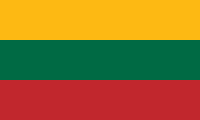 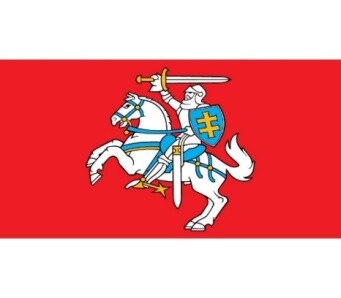 The national flag of Lithuania has three horizontal stripes – yellow, green and red. The yellow colour symbolizes the sun, the green colour is for the forests or the countryside, and the red colour represents the bravery and blood of those who have died for Lithuania.The historical flag of Lithuania is red with the emblem of Vytis in the middle. We can put the national flag vertically or horizontally on buildings, ships or town squares. If the flag is in the horizontal position, the yellow stripe must be at the top. When it is in the vertical position, the yellow stripe must be on the left and the red stripe – on the right. How many flags does Lithuania have? What colour is the historical flag of Lithuania?How many stripes does the national flag of Lithuania have?What does the yellow stripe represent?What does the green stripe represent?What does the red stripe represent?Where can we put the national flag?TASK TWO:Read the text about the four capitals of Lithuania. Name the places in the pictures. In groups, make 4 questions about the places. Play a quiz using the questions you have made. Kernavė was the capital of the Grand Duchy of Lithuania in the 13th century. Today it is a tourist attraction. It is in the Širvintos region, in the south-east of Lithuania. According to a legend, the Grand Duke Gediminas was hunting in a beautiful place not far from Kernavė, called Senieji Trakai.  He decided to build a castle there. Today Trakai is a popular town and has many visitors.According to another legend, the history of Vilnius began in the 14th century, when the Grand Duke Gediminas had a dream about an iron wolf on a hill. Gediminas asked wizard Lizdeika to explain the dream. Lizdeika told Gediminas to build a city in that place. When Vilnius was built, the Capital of the Grand Duchy of Lithuania was moved from Senieji Trakai to Vilnius. The city of Kaunas was a temporary capital of Lithuania. This was during the inter-war period, between 1920 and 1939, when Vilnius was under the Polish control.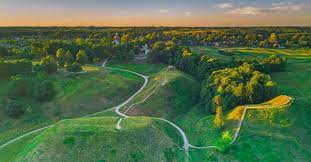 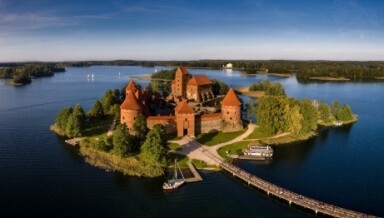 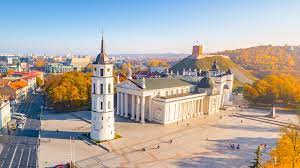 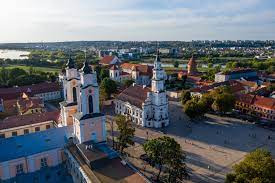 TEMAPOTEMĖSKOMUNIKACINĖS INTENCIJOSSveika gyvensena Maitinimasis, maisto produktai. Sveikas, nesveikas maistas. Sveikatos sutrikimai. Pasako ir paklausia, kokį maistą mėgsta. Skirsto maisto produktus į grupes.  Pasako, kokius negalavimus jaučia.Įvardija kūno dalis.POTEMĖSGALIMOS VEIKLOSGALIMOS VEIKLOSMaisto produktai  Artimiausioje parduotuvėje nufotografuokite ten esančius vaisius ir daržoves, gaiviuosius gėrimus, nesveikus maisto produktus ir kt. Grupėse palyginkite nuotraukas.  Artimiausioje parduotuvėje nufotografuokite ten esančius vaisius ir daržoves, gaiviuosius gėrimus, nesveikus maisto produktus ir kt. Grupėse palyginkite nuotraukas.  Sveiki / nesveiki maisto produktai  Išverskite mokyklos valgyklos valgiaraštį kiekvienai dienai, palyginkite, kokie produktai kartojasi dažniausiai, kurių produktų (sveikų ar nesveikų) valgiaraštyje yra daugiau.  Google maps programėlėje savo gyvenamojoje vietoje ar artimiausiame mieste suskaičiuokite, kokių maitinimo įstaigų daugiau – sveiko ar nesveiko maisto.  Išverskite mokyklos valgyklos valgiaraštį kiekvienai dienai, palyginkite, kokie produktai kartojasi dažniausiai, kurių produktų (sveikų ar nesveikų) valgiaraštyje yra daugiau.  Google maps programėlėje savo gyvenamojoje vietoje ar artimiausiame mieste suskaičiuokite, kokių maitinimo įstaigų daugiau – sveiko ar nesveiko maisto.  Mitybos piramidė Naudodamiesi mitybos piramide, atlikite tyrimą, kokius maisto produktus galima rasti kiekvieno namuose, keleto draugų namuose. Internete raskite kelių vietinių kavinių meniu ir nuspręskite, kuri kavinė siūlo sveikiausią maistą.Naudodamiesi mitybos piramide, atlikite tyrimą, kokius maisto produktus galima rasti kiekvieno namuose, keleto draugų namuose. Internete raskite kelių vietinių kavinių meniu ir nuspręskite, kuri kavinė siūlo sveikiausią maistą.Mitybos įpročiai Palyginkite savo priešpiečių dėžutes. Atlikite apklausą, ką klasės draugai valgo pusryčiams, pietums, vakarienei. Palyginkite savo priešpiečių dėžutes. Atlikite apklausą, ką klasės draugai valgo pusryčiams, pietums, vakarienei. Sveikatos sutrikimai  Atlikite tyrimą, kas nutiks, jeigu valgysime tik nesveikus maisto produktus.Sukurkite veiksmų planą, kaip išvengti sveikatos sutrikimų. Atlikite tyrimą, kas nutiks, jeigu valgysime tik nesveikus maisto produktus.Sukurkite veiksmų planą, kaip išvengti sveikatos sutrikimų. Tradiciniai patiekalai skirtingose šalyse Palyginkite dviejų ar daugiau šalių tradicinius patiekalus.Palyginkite dviejų ar daugiau šalių tradicinius patiekalus.Švenčių meniuPalyginkite dviejų ar daugiau šalių Kalėdų  pietus ar Velykinius pusryčius. Palyginkite dviejų ar daugiau šalių Kalėdų  pietus ar Velykinius pusryčius. Stovyklos valgiaraštisSukurkite sveiką svajonių meniu.Sukurkite sveiką svajonių meniu. TARPDALYKINIAI RYŠIAI TARPDALYKINIAI RYŠIAI TARPDALYKINIAI RYŠIAIPASAULIO PAŽINIMASPASAULIO PAŽINIMASSužinos apie sveiką mitybą, sveiką gyvenseną.Įvardys galimus sveikatos sutrikimus.Domėsis savo ir kitų šalių tradiciniais / šventiniais patiekalais.Atliks apklausas, tyrimus.TIKYBATIKYBASusipažins su mitybos tradicijomis religinių švenčių metu.INFORMACINĖS TECHNOLOGIJOSINFORMACINĖS TECHNOLOGIJOSKurs skaidrių pristatymą.Kurs filmuką apie savo mitybą.Tyrimo duomenis pateiks diagramoje.Naudosis Google maps programėle.KOMPETENCIJŲ UGDYMAS DALYKUKOMPETENCIJŲ UGDYMAS DALYKUKOMPETENCIJŲ UGDYMAS DALYKUPAŽINIMOPAŽINIMOSusipažins su maisto skirstymu (mitybos piramidė).SVEIKOS GYVENSENOSSVEIKOS GYVENSENOSĮgis žinių apie sveiką mitybą, sveikatos sutrikimus.KŪRYBIŠKUMOKŪRYBIŠKUMOSukurs sveikos gyvensenos planą.Sukurs valgiaraštį stovyklai.KULTŪRINĖKULTŪRINĖSusipažins su skirtingų kultūrų virtuve.KOMUNIKAVIMOKOMUNIKAVIMOPristatys ir palygins tyrimų rezultatus.Pristatys savo ir kitų šalių virtuvę.SKAITMENINĖSKAITMENINĖKurs pateiktis, filmuką, diagramą.Naudosis Google maps programėle.Kompetencijos pavadinimasKompetencijos raiška per užsienio kalbos dalyką pradinio ugdymo pakopojePažinimo kompetencija Įgydami naujas kalbos žinias ir plėtodami kalbinius gebėjimus, taikydami juos naujuose kontekstuose, analizuodami ir vertindami tekstus, keldami klausimus, identifikuodami problemas ir siūlydami sprendimus, mokydamiesi mokytis, pasirinkdami strategijas, reflektuodami mokymosi procesą ir pan., mokiniai ugdosi pažinimo kompetenciją.Sieja kalbos garsus su raidėmis. Skiria mažąsias ir didžiąsias raides. Sparčiai plečiasi žodynas. Žodynas darosi mažiau priklausomas nuo tiesioginės patirties.Įvyksta kopijavimo gebėjimų raidos šuolis (kopijuoja pagal pavyzdį).Perskaito ir suvokia skaitomus tekstus ir supranta jų teikiamą informaciją, reaguoja į ją.Vertina gebėjimą skaityti, rašyti, komunikuoti su žmonėmis, suprasti ir dekoduoti informaciją.Ribotą laiką dirba savarankiškai (pradeda, tęsia ir užbaigia konkrečią užduotį).Klasifikuoja objektus.Ta pati / Teksto informacija išreiškiama piešiniais.Su pagalba planuoja, stebi ir vertina savo veiklą ir jos rezultatus.Bando savarankiškai grupuoti, pertvarkyti informaciją.Sutelkia dėmesį vienai veiklai iki valandos, jei ji nėra monotoniška.Socialinė, emocinė ir sveikos gyvensenos kompetencijaAnalizuodami ir vertindami bendravimo situacijas, žmonių elgesį, siekdami pagarbos ir sutarimo, dirbdami komandoje, laikydamiesi atsakingo ir etiško elgesio taisyklių, dalyvaudami bendruomenės projektuose, analizuodami sveikatos svarbą, savo mitybos įpročius, fizinį aktyvumą ir pan., mokiniai ugdosi socialinę, emocinę ir sveikos gyvensenos kompetenciją.Atpažįsta ir įvardija emocijas.Pasako, kas patinka, nepatinka, apibūdina norus pomėgius, ką moka ir ko nemoka.Pasako, ką nori išmokti daryti geriau ir vertina savo tikslo siekimo pažangą.Iš kūno kalbos atpažįsta kitų žmonių emocijas ir moka į jas reaguoti empatiškai.Rodo rūpestingą ir draugišką elgesį klasėje. Dirbant grupėje laikosi sutartų darbo grupėje taisyklių.Atpažįsta ir įvardija pavojingą ir nesaugų elgesį.Dalyvauja kuriant taisykles.Atpažįsta sveikus ir nesveikus įpročius.Vartoja tinkamas sąvokas kūno dalims apibūdinti.Sudaro dienotvarkę.Rūpinasi savo kūnu ir aplinkos švara.Paaiškina, kokie produktai yra palankūs ir nepalankūs sveikatai, laikosi sveikos mitybos taisyklių mokykloje.Kūrybiškumo kompetencijaGeneruodami idėjas, tyrinėdami, rinkdami ir vertindami kūrybiniams projektams reikalingą informaciją, drąsiai išbandydami naujas veiklas, dirbdami individualiai ar grupėje, pristatydami savo kūrybos rezultatus, analizuodami ir vertindami savo ir kitų kūrybinio darbo eigą, rezultatus ir pan., mokiniai ugdosi kūrybiškumo kompetenciją.Paskatintas svarsto, ką norėtų sužinoti, tyrinėti, išbandyti.Padedamas renka kūrybai reikalingą informaciją pasirinktu būdu iš nurodytų šaltinių ir artimiausios socialinės aplinkos.Paskatintas pasitelkia vaizduotę tam, kad pasiūlytų kūrybinę idėją.Pasitikinčiai kuria tokioje pačioje ar analogiškoje situacijoje.Savarankiškai atlieka nesudėtingas vieno – dviejų pasirinkimų kūrybines užduotis.Susidūręs su sunkumais tęsia pradėtą veiklą, jei gauna pagalbos ir padrąsinimą.Koreguoja darbą, siekia išbaigtumo. Nepavykus, bando dar kartą.Kūrybos rezultatus pristato pasiūlytu būdu: žodžiu, piešiniu, vaidinimu ir kt.Kuria vienas ir grupėje. Kurdamas su kitais geba būti komandos dalimi.Pilietiškumo kompetencijaAptardami savo ir kitų teises ir pareigas, vertindami atsakingus ir neatsakingus poelgius, dalyvaudami pilietinėse akcijose, suvokdami demokratijos principus mokykloje ir bendruomenėje, žinodami tarptautinių organizacijų svarbą ginant žmogaus teises, Lietuvos vaidmenį šiose organizacijose, tausodami kultūros ir gamtos išteklius, paveldą ir pan., mokiniai ugdosi pilietiškumo kompetenciją.Įvardija Lietuvos valstybės simbolius (herbas, vėliava, himnas).Gerbia valstybės simbolius ir švenčia valstybines šventes.Kartu su mokytojais dalyvauja pilietinėse veiklose.Dalyvauja klasės taisyklių kūrime.Mokytojo padedamas susipažįsta su darnios ekologinės aplinkos kūrimo principais.Savais žodžiais paaiškina, kodėl reikia saugoti kultūros ir gamtos išteklius.Kultūrinė kompetencijaAptardami Lietuvos ir pasaulio kultūrinius reiškinius, objektus, tradicijas, mokslą, menus, literatūrą, renginius ir kt., tyrinėdami įvairių kultūrų tradicijų, papročių ypatumus, asmenybių indėlį į kultūrą, vertindami pasaulio daugiakultūriškumą ir daugiakalbiškumą, įgyvendindami savo kūrybinius kultūros pažinimo projektus ir pan., mokiniai ugdosi kultūrinę kompetenciją.Mokosi atpažinti ir stebėti kultūros kūrinius artimiausioje aplinkoje.Susipažįsta su Lietuvos kultūros tradicijomis, papročiais.Susipažįsta su kitų šalių kultūrinėmis tradicijomis.Mokytojo padedami mokosi atsakingai naudotis medijomis, t.y. pradeda ugdytis medijų raštingumą.Įvardija, tyrinėja ir lygina kultūrų objektus, reiškinius ir kūrinius.Komunikavimo kompetencijaVartodami kalbą komunikacinėms intencijoms realizuoti įvairiuose kontekstuose ir situacijose, komunikuodami gyvai ir virtualioje erdvėje, taikydami tinkamas interakcijos strategijas poroje ar grupėje, kurdami pranešimus žodžiu ir raštu, analizuodami ir vertindami tekstus, atskirdami faktus, nuomonę, melagingas naujienas, plėtodami informacinį ir medijų raštingumą ir pan., mokiniai ugdosi komunikavimo kompetenciją. Naudoja mokytojo rekomenduojamas kalbines ir vizualias raiškos priemones.Pasirenka artimoje aplinkoje esančias komunikavimo priemones.Komunikuodamas išlaiko dėmesį, išklauso pašnekovą, tinkamai reaguoja.Komunikuodamas su vienu pašnekovu ar grupėje, taiko skirtingas strategijas.Atpažįsta asmeninio gyvenimo, mokymo(si) ir viešosios veiklos srityse gaunamus verbalinius ir neverbalinius pranešimus.Atpažįsta pagrindines komunikavimo intencijas.Skaitmeninė kompetencija Skaitmeninę kompetenciją mokiniai ugdosi bendraudami ir bendradarbiaudami virtualioje erdvėje, suprasdami ir kurdami audiovizualinį turinį, saugiai ir etiškai naudodamiesi informacija virtualioje erdvėje, analizuodami ir vertindami tekstus, atskirdami faktus, nuomonę, melagingas naujienas, plėtodami informacinį ir medijų raštingumą, problemų sprendimui pasitelkdami skaitmenines technologijas ir pan.Supranta trumpus paprastus vaizdo įrašus, TV laidas, animacinius filmukus apie pažįstamus dalykus, kai kalbama lėtai ir aiškiai, atpažįsta žinomus žodžius, supranta temą. Pasinaudoja skaitmeniniais žodynais, vertimo programomis, kitais supratimo pagalbos įrankiais.Sukuria  3–5 skaidrių pateiktis apie savo aplinką su 1–2 sakinių užrašais ekrane; Sukuria trumpą filmuką / reportažą / vaizdo ir garso  įrašą apie savo aplinką, pažįstamus žmones.Dalyvaudami virtualioje komunikacijoje paskelbia sveikinimus, vartodami šablonines frazes; pateikia asmeninę informaciją, kai gali pasirinkti iš sąrašo; užpildo paprastą formą įrašydami asmeninę informaciją; apsikeičia informacija apie pomėgius, aplinką, veiklas pasinaudodami vertimo įrankiais.  Žaisdami pasirenka iš sąrašo pvz., žaidimų lygį, spalvą, formą.Išsako nuomonę apie paprastus internetinius įrašus naudodami trumpas standartines frazes.   KONCENTRAIPASIEKIMAI(1)–2 kl.Prieš-A13–4 kl.A1SUPRATIMAS / RECEPCIJASUPRATIMAS / RECEPCIJASUPRATIMAS / RECEPCIJASakytinio teksto supratimas (klausymas)Sakytinio teksto supratimas (klausymas)Sakytinio teksto supratimas (klausymas)		KONCENTRAIPASIEKIMAI(1)–2 kl.Prieš-A13–4 kl.A1RAIŠKA / PRODUKAVIMASRAIŠKA / PRODUKAVIMASRAIŠKA / PRODUKAVIMASSakytinio teksto produkavimas (kalbėjimas monologu / pasisakymas)Sakytinio teksto produkavimas (kalbėjimas monologu / pasisakymas)Sakytinio teksto produkavimas (kalbėjimas monologu / pasisakymas)KONCENTRAIPASIEKIMAI(1)–2 kl.Prieš-A13–4 kl.A1SĄVEIKA / INTERAKCIJASĄVEIKA / INTERAKCIJASĄVEIKA / INTERAKCIJASakytinė interakcija Sakytinė interakcija Sakytinė interakcija KONCENTRAIPASIEKIMAI(1)–2 kl.Prieš-A13–4 kl.A1TARPININKAVIMAS / MEDIACIJA (ta pačia arba kita kalba)TARPININKAVIMAS / MEDIACIJA (ta pačia arba kita kalba)TARPININKAVIMAS / MEDIACIJA (ta pačia arba kita kalba)Teksto (sakytinio, rašytinio, grafinio, audiovizualinio) mediacija (originalo/šaltinio tekstas ir produkuotas tekstas gali būti ta pačia arba skirtingomis kalbomis)Teksto (sakytinio, rašytinio, grafinio, audiovizualinio) mediacija (originalo/šaltinio tekstas ir produkuotas tekstas gali būti ta pačia arba skirtingomis kalbomis)Teksto (sakytinio, rašytinio, grafinio, audiovizualinio) mediacija (originalo/šaltinio tekstas ir produkuotas tekstas gali būti ta pačia arba skirtingomis kalbomis)(1)–2 kl.		Prieš A13–4 kl.A1 DataSiejama su tema Valandų skaičiusAdjectivesCommon (a nice picture)AdjectivesCommon (a beautiful day)Comparative, superlative degrees (tall – taller – tallest, good – better – best) AdverbsAdverbs of frequency (always, sometimes, never)AdverbsAdverbs of frequency (always, usually, sometimes, never)ArticlesDefinite, indefinite, zeroArticlesDefinite, indefinite, zeroDeterminersBasic (a lot of)DeterminersBasic (any, some, a lot of)Discourse markersConnectors (and, but)Discourse markersConnectors (and, but, because)NounsVery common countable and uncountable nouns with  much/many, there is/there areNounsVery common countable and uncountable nouns with  much/many, there is/there arePrepositions and prepositional phrasesPrepositions of place (on, in)Prepositions of time (in, on, at) Prepositions of movement (to) Prepositions and prepositional phrasesPrepositions (at, to, from, by)Prepositional phrases of time and movement ( in July, to school)Prepositions of place (on, in, under, behind)Prepositions of time (in, on, at) PossessivesPossessive adjectives / pronouns (my, your)Possessive ‘s (student’s)PossessivesPossessive adjectives / pronouns (my, your)Possessive ‘s (student’s)PronounsSimple personal    (I, they) Possessive (my, your)Demonstrative (this, that) PronounsDemonstrative (these, those)VerbsTo be (including questions and negatives)Have gotImperatives (Sit down, please. Don’t talk!) VerbsTo be (including questions and negatives)Have gotImperatives (Sit down, please. Don’t talk!) Verb+inglike / hate / love (I like reading.) Verb+inglike / hate / love   (I love drawing.) Present tensesPresent Simple       Present ContinuousPresent tensesPresent Simple       Present ContinuousPast tensesPast Simple (to be)Future tensesGoing toI’d likeFuture tensesGoing toI’d likeModalsCan/can’t (ability, I can play the piano.)ModalsCan/can’t (ability, I can play chess)Can/could (Can I help?)Questions General, special questions (is, do, what, why, when, how much) Questions General, special questions (is, do, what, why, when, how much) (1)–2 kl.Prieš-A13–4 kl.A1DataValandų skaičiusIntegracijaTemos, potemės, situacijos, konkrečiosios sąvokosTemos, potemės, situacijos, konkrečiosios sąvokosTemos, potemės, situacijos, konkrečiosios sąvokosTemos, potemės, situacijos, konkrečiosios sąvokosTemos, potemės, situacijos, konkrečiosios sąvokosTemos, potemės, situacijos, konkrečiosios sąvokosApie save: Išvaizda, pomėgiai, asmens savybių ugdymasis.Vardas, pavardė, amžius. Kai kurie fiziniai požymiai.Išvaizda, apranga, pomėgiai. Tarpasmeniniai santykiai su draugais, šeimoje, bendruomenėje, visuomenėje. Demokratija, žmogaus teisės, lygios galimybės.Šeimos nariai, draugai.Šeima, giminės, draugai, bendravimas.Kasdienė veikla: mokymasis, popamokinė veikla,  namų ruoša, pramogos. Mokykla, klasė, mokymosi veiklos. Žaidimai, pomėgiai.Mokykla, mokomieji dalykai, pamokų tvarkaraštis. Popamokinė veikla, pomėgiai. Dienotvarkė. Judrieji, stalo, kompiuteriniai žaidimai, protų kovos.Sveika gyvensena: mityba, sportas, mokymosi ir poilsio balansas.Maisto produktai, gėrimai. Kūno dalys. Mankšta, judėjimas. Poilsis.Maitinimasis, maisto produktai, gėrimai. Sveikas ir nesveikas maistas. Mankšta, judėjimas, sportas. Sveikatos sutrikimai. Poilsis, miegas.Profesijos, darbai, karjeros galimybėsŠeimos narių profesijos, darbai. Svajonių darbas.Profesijos, darbai, vietos kur atliekami įvairūs darbai, pagrindinė darbuotojo veikla. Svajonių darbasVeiklos viešojoje erdvėje: kelionės, transportas, paslaugos, pirkiniai, asmeniniai finansai.Gyvenamoji vieta. Susisiekimo priemonės ir saugumo taisyklės. Parduotuvės, prekės.Gyvenamoji vieta. Vietos, pastatai mieste. Transportas, kelias į mokyklą ir namo. Saugaus eismo taisyklės. Kelionės, atostogos. Parduotuvės,  pirkiniai, kainos ir pan.Komunikacija realioje ir skaitmeninėje erdvėje. Medijos ir informacinės technologijos. Pažangios technologijos ir inovacijos.Pagrindinės mandagumo taisyklės. Kasdienėje veikloje naudojami įrenginiai.Pagrindinės mandagumo taisyklės. Susirašinėjimo draugai, ryšiai su bendraamžiais kitose šalyse. Internetas, socialiniai tinklai, atsakingas ir etiškas elgesys virtualioje erdvėjeGyvenamoji aplinka. Gamta, ekologija.Kambarys, asmeniniai daiktai. Kiemas. Metų laikai, orai. Gyvūnai, augalai. Atliekų rūšiavimas.Namų aplinka. Gyvenamoji vieta, kambariai, daiktai, jų išsidėstymas. Kiemas, gatvė. Mokyklos aplinka. Gamta, metų laikai, orai. Gyvūnai, augalai. Atliekų rūšiavimas.Kultūrinis gyvenimas, renginiai. Kultūrų įvairovė Lietuvoje ir kitose šalyse. Šeimos šventės. Tautybės, šalys, asmenų kilmė.Šeimos šventės, valstybinės šventės. Kinas, koncertai ir kiti kultūriniai renginiai. Lietuvos  šventės ir tradicijos. Užsienio šalių šventės ir tradicijos. Europos ir pasaulio šalys, miestai, sostinės.Lietuvos ir pasaulio kalbos, daugiakalbystė.   Kalbų pažinimas: gimtoji kalba, valstybinė kalba, pirmoji užsienio kalba.Kalbų pažinimas: gimtoji kalba, valstybinė kalba, pirmoji užsienio kalba.Temos, potemės, konkrečiosios sąvokos(1)–2 kl. Prieš-A1Situacijų pavyzdžiai		Kalbinės raiškos pavyzdžiaiApie saveVardas, pavardė, amžius.Fiziniai požymiai: akių ir plaukų spalva, amžius.Prisistato ir paklausia kito mokinio vardo / pavardės. Pristato savo klasės draugus ar šeimos narius. Paprašo pasakyti vardą / pavardę paraidžiui.  Apibūdina akių spalvą; plaukų spalvą / ilgį. Pasako kiek jiems metų, paklausia ir pasako kitų žmonių amžių. What’s your/his/her name? My/his/her name is...My sister’s hair is long and curly. How old is she? She is nine. Can you spell it?	Tarpasmeniniai santykiai, šeima Šeima, draugai.Papasakoja ir paklausia apie savo ir draugų šeimą, jų išvaizdą, amžių.I’ve got a brother and a sister. My sister is ten. She’s got dark hair and blue eyes. Have you got a brother? How old is he?Gyvenamoji aplinka Gyvenamoji vieta (namas, butas, erdvė): vieta, išsidėstymas.Pasako ir paklausia kur gyvena (name / bute). Įvardija kambarius ir daiktus juose. Where do you live? I live in a flat. There is a computer in my bedroom. There are two books on a shelf. Kalbos ir kultūros Tautybės, šalys, kilmė. Pasako iš kur jie yra ir paklausia kitų kilmės.Skiria kai kurias  šalis / tautybes / vėliavas.   Where are you from? I’m from Lithuania. The Lithuanian flag is yellow, green and red. Mokykla, mokymasisMokykla, klasė.Pasako kokios pamokos sekasi labai gerai. Pasako ką veikia per skirtingas pamokas. Pasako kokios pamokos vyksta kokią savaitės dieną. I’m good at English. In math we count. In art lessons we draw. On Monday we have English, art, Lithuanian and PE. Kelionės, transportas Gyvenamoji vieta. Susisiekimo priemonės.Įvardija transporto priemones. Įvardija  vietas mieste. There’s a shop and a church in my village. I go to school by bus. I like riding a bike, but I mustn’t ride to school, it isn’t safe. Profesinė aplinka Profesijų, darbų  pavadinimai.Įvardija profesijas ir vietas, kuriose jas galima sutikti.Pasako šeimos narių profesijas, darbus.Paklausia ką žmogus veikia.A doctor works in a hospital.My father is a driver. He drives a big bus. He can drive a car, too. But he never drives a taxi.  What’s your mom’s job?Vaikų ir jaunimo gyvenimasŽaidimai, sportas, pomėgiai.Pasako ir paklausia ką mėgsta veikti laisvalaikiu.Įvardija žaidimus, sporto šakas, laisvalaikio veiklas. Paklausia kokia veikla ar sportas patinka.Do you like football / reading / painting?I love riding my bike. I love swimming in summer and skating in winter. We sometimes go skiing in winter. Kasdienė veiklaMokymasis, poilsis.Papasakoja apie savo dieną. Paklausia ką žmonės veikia skirtingu metu. Pasako valandas.I get up at seven. Then I brush my teeth, I have breakfast and go to school. Sveika gyvensenaMaisto produktai, gėrimai. Kūno dalys.Pasako ir paklausia kokį maistą mėgsta. Skirsto maisto produktus į grupes. Įvardija kūno dalis.I like fruit. My favourite ones are cherries and bananas. I don’t like broccoli, but I love cucumbers. I eat a lot of vegetables. I have ten fingers on my hands.  My nose is small, but my eyes are big. Informacinės technologijosKasdieninėje veikloje naudojami prietaisai. Įvardija prietaisus. Paklausia ir pasako kokius prietaisus turi.This is a computer. Have you got a TV in your room?Paslaugos, aptarnavimas, pirkiniaiParduotuvės, prekės. Įvardija parduotuves ir prekes.Paprašo ir atsako į prašymą. Can I have a chocolate?I need two notebooks, ten pencils and a ruler. Gamta, ekologijaMetų laikai, orasiGyvūnai, augalai.Įvardija metų laikus, gyvūnus ir augalus. Apibūdina orą.In summer it’s hot and sunny.I like autumn because my birthday is in autumn. I have got a pet. It’s a parrot. A parrot is a bird, it can fly. Kultūrinis gyvenimasŠeimos šventėsĮvardija šventes. Paklausia kokia šventė patinka ir kodėl.It’s Christmas. I love Christmas. My family visits my grandma. I love Christmas games and presents. I’d like a new smartwatch for Christmas. Temos, potemės, konkrečiosios sąvokos3-4 kl. A1Situacijų pavyzdžiaiKalbinės raiškos pavyzdžiaiApie saveIšvaizda, fiziniai požymiai, apranga, pomėgiai. Prisistato ir paklausia kito mokinio vardo/ pavardės. Pristato savo klasės draugus ar šeimos narius. Paprašo pasakyti vardą / pavardę paraidžiui.  Apibūdina akių spalvą; plaukų spalvą, ilgį. Pasako kiek jiems metų, paklausia ir pasako kitų amžių. Apibūdina šeimos narių darbus ir pomėgius.What’s your / his / her name? My/his/her name is... Her hair is long and curly. How old is she? She is nine. Can you spell your surname? How big is your family? My father loves drawing and counting. He loves his job, too, because he is an engineer. Tarpasmeniniai santykiai, šeima Šeima, draugai, ryšiai ir santykiai su bendraamžiais, darbas poroje ir komandoje.Papasakoja ir paklausia apie savo ir draugų šeimą, jų išvaizdą, amžių. I have got a brother and a sister. My sister is ten. She has got dark hair and blue eyes. Have you got any brothers or sisters? I’ve got two brothers. The younger one is six and the older one is eleven. We love being together.Gyvenamoji aplinka Mokinio gyvenamoji vieta: kambariai, daiktai ir jų išsidėstymas. Pasako ir paklausia kur gyvena name / bute. Įvardijai kambarius ir daiktus juose. Where do you live? I live in a flat. There is a computer in my bedroom. There are two books on the shelf.  Is there a garden behind your house? Are there any plants in your garden?  Where is your house?Kalbos ir kultūros Pasaulio šalys, Europos miestai ir sostinės. Pasako iš kur jie yra ir paklausia kitų kilmės.Skiria šalis  / tautybes/ vėliavas.   I was born in England, but I’m Lithuanian. When I was four my family moved from England to Lithuania. Who’s the president of Lithuania? Do you know the Grand duke Gediminas’s dream? Mokykla, mokymasisMokykla, klasė, mokomieji dalykai, pamokų tvarkaraštis. Mokymosi būdai, skaitymas, namų darbai, projektai, informacijos paieška.Pasako kokios pamokos sekasi labai gerai. Pasako ką veikia per skirtingas pamokas. Pasako kokias pamokas turi kokią savaitės dieną. What are you good at? Why do you like history?What’s your timetable? My first lesson on Tuesday is English. This is my favourite lesson because we talk a lot, we sing, and we make projects. Kelionės, transportas Gyvenamoji vieta. Vietos mieste. Susisiekimo priemonės, kelias į mokyklą ir namo. Kelionės. Saugus keliavimas.Įvardija  vietas mieste. Moka pasakyti ir paklausti kur kuri vieta yra. Įvardija transporto priemones. Išvardija lankytinas vietas. Paklausia ir pasako, kur lankytasi ir kas sužinota per atostogas. There is a post in the main square. The cinema is next to the police station. I go to school on foot. I go over the bridge and turn left. My school is in front of the stadium on the right. I can’t go to school by bus because it’s just a five-minute walk and there is no bus. A car is faster than a bike, but a plane is the fastest.  Next week I’m going on holiday by bus.  I visited my friend who lives in Italy. I learnt that Italians are good at English. My friend showed me a lot of places in Madrid. Profesinė aplinka Profesijos, darbai, vietos kuriose jie atliekami, pagrindinė veikla. Technologijos. Įvardija profesijas, darbus. Nusako pagrindines veiklas.Papasakoja apie technologinius gebėjimus. A teacher teaches children and she / he works at school. Doctors work in hospitals and they help people. I love crafts and I can knit a scarf for myself. My elder sister is good at cooking. She can make a lot of delicious things. She always cooks at the weekend.  Vaikų ir jaunimo gyvenimasJudrieji, stalo, kompiuteriniai žaidimai. Sportas, pomėgiai. Pasako ir paklausia ką mėgsta veikti laisvalaikiu. Įvardija žaidimus, sporto šakas, laisvalaikio veiklas. Paklausia kokia veikla ar sportas patinka.Yesterday I played basketball with my friends. Tomorrow we are going to cinema. We love action films. But most of all I love computer games. Last week we had a contest and my team won. What do you like doing in your free time?Kasdienė veiklaDienotvarkė.Namų ruošos darbai. Namų priežiūros pareigos.  Papasakoja apie savo dieną.Moka paklausti ką žmonės veikia skirtingu metu. Moka pasakyti ir paklausti laiko. My day starts early in the morning. I get up at quarter past seven, then I get ready for school. I have my breakfast and lunch at school. Usually, I have tea and a sandwich for breakfast and meat with vegetables for lunch. What is your day like? What do you do after school? Where were you at ten yesterday?Sveika gyvensenaMaitinimasis, maisto produktai. Sveikas, nesveikas maistas. Sveikatos sutrikimai.Pasako ir paklausia kokį maistą mėgsta. Skirsto maisto produktus į grupes.Įvardija kūno dalis.What’s your favourite food? How often do you eat junk food? I love pastries and sweets, but when I eat too much of them, I have a stomach-ache. I brush my teeth every morning and evening because I don’t want to have a toothache. Informacinės technologijosInternetas ir socialiniai tinklai, atsakingas ir etiškas  elgesys virtualioje erdvėje.  Įvardija prietaisus. Paklausia ir pasako kokius prietaisus turi.There is a smartboard, a computer and a data projector in my geography classroom. I don’t watch TV a lot, it’s boring. Those TV programmes aren’t interesting. The Internet and social networks are better. Paslaugos, aptarnavimas, pirkiniaiParduotuvės, prekių įsigijimas gyvai ir internetu, įvairūs pirkiniai, kainos ir kt.Įvardija parduotuves. Moka paprašyti ir atsakyti į prašymą. You can buy toothpaste at the chemist’s. There are lovely doughnuts at the baker’s near my school. Where can I buy an English book?Gamta, ekologijaGamta, metų laikai, orai. Gyvūnai, augalai. Geografinė padėtis.Įvardija gyvūnus ir augalus. Apibūdina orus.Apibūdins metų laikus skirtingose pasaulio vietose. Įvardija žemynus ir trumpai juos apibūdina. Summers are hot and sunny in Lithuania. June, July and August are summer months. They are my favourite because I have summer holidays then and I was born on the twenty-second of August. I’d like to go to Africa. I’d like to see wild animals there. Kultūrinis gyvenimasŠeimos šventės, valstybinės ir kalendorinės  šventės, kinas, koncertai.Įvardija ir apibūdina šventes.Moka paklausti kokia šventė patinka ir kodėl. In spring we celebrate Easter. Easter is a religious festival. We decorate eggs and go to church. Children don’t play “Egg hunt” in Lithuania, but they play it in the UK. Eil. Nr.Pavadinimas ir nuoroda	AnotacijaLearnEnglish Kids. Anglų kalbahttps://learnenglishkids.britishcouncil.org/LearnEnglish Kids – nemokama Britų Tarybos svetainė vaikams, besimokantiems anglų kalbos, ir jų mokytojams. Vaikams pateikiama dainelės, pasakojimai, eilėraščiai, video, tekstai skaitymui, rašymo pratimai, gramatikos žaidimai, žodžių žaidimai. Jų pagrindu vaikai atlieka interaktyvias užduotis. Mokytojams pateikiami patarimai, darbalapiai, kortelės. Yra patarimų tėvams, kaip padėti savo vaikui mokytis anglų kalbos.LearnEnglish Teens. Anglų kalbahttps://learnenglishteens.britishcouncil.orgLearnEnglish Teens –  nemokama Britų Tarybos svetainė paaugliams, besimokantiems anglų kalbos, ir jų mokytojams. Čia pateikiama užduočių įvairiems gebėjimams plėtoti, gramatikai ir žodynui gilinti. Gausu vaizdo medžiagos, iliustruojančios realų kalbos vartojimą. Mokiniai turi galimybę rašyti įrašus, bendrauti su paaugliais iš įvairių šalių.  Mokytojams pateikiami pamokų planai, kopijuojami darbalapiai. Deutsche Welle. Vokiečių kalbahttps://learngerman.dw.com/en/overview/Deutsche Welle – Vokietijos visuomeninio radijo ir televizijos laidų transliuotojo – tinklapis Deutsch lernen siūlo galimybę nemokamai mokytis vokiečių kalbos pasirenkant tinkamą lygį ir mėgstamą video serialą, pvz., Nicos Weg, Jojo sucht Glück ir kt. Kiekvieną seriją sudaro klausymo, skaitymo, rašymo ir kalbėjimo užduotys įvairiomis aktualiomis temomis. Easy German. Vokiečių kalbahttps://www.easygerman.org/Easy German – Easy languages projekto dalis, skirta užsienio kalbų komptencijų tobulinimui. Easy German yra video filmų svetainė įvairiomis temoms, skirta klausytis interviu įvairiomis temomis šnekamąja kalba. Kiekvienas filmukas integruoja ne tik žodyną tam tikra tema, bet ir gramatikos temas ir struktūras. Deutsch.info svetainė. Vokiečių kalbahttps://deutsch.info/lt/Deutsch.info –  interneto svetainė, skirta vokiečių kalbos mokymuisi. Svetainė sukurta Erasmus+ projekto lėšomis. Lietuvoje už šį projektą atsakingas Klaipėdos Hermano Zudermanno gimnazija. Svetainė pateikia gausybę nemokamos audio medžiagos, gramatikos ir leksikos pratimų, skirtų mokytos vokiečių kalbos. Schubert-Verlag. Vokiečių kalbahttps://www.schubert-verlag.de/aufgaben/uebungen_a1/a1_uebungen_index.htm/Schubert leidyklos virtualių pratimų platforma skirta papildyti leidyklos vadovėlius virtualiais pratimais, kurie lengvai pritaikomi tobulinant leksikos ir gramatikos gebėjimus įvairiomis temomis ir lygmenimis. Lingo macht MINT. Vokiečių kalbahttps://www.lingonetz.de/mintLingo macht MINT – Vokietijos leidybos ir švietimo agentūros EDUVERSUM produktas, kuriamas bendradarbiaujant su Goethe institutu ir Vokietijos užsienio reikalų ministerija, siūlo teminius žurnalus, integruojančius vokiečių kalbą su kitais dalykais. CAVILAM svetainė. Prancūzų kalbahttps://www.leplaisirdapprendre.com/Aukštojo mokslo įstaigos „CAVILAM“ („Centre d’Approches Vivantes des Langues et des Médias“) internetiniame puslapyje talpinama įvairaus turinio ir formato medžiaga skirta mokytojams, mokinių rašymo, kalbėjimo ir skaitymo gebėjimų ugdymui.TV5MONDE svetainė. Prancūzų kalbahttps://apprendre.tv5monde.com/fr/Prancūziškai kalbančių šalių garso ir vaizdo viešoji paslauga „TV5MONDE“ skatina prancūzų kalbos vartojimą, teikdama patikimą ir patikrintą informaciją visame pasaulyje. Prancūzijos, Šveicarijos, Kanados, Kvebeko ir Valonijos-Briuselio federacijos finansuojama TV5MONDE bendradarbiauja su televizijos transliuotojais. Skaitmeninis nemokamamas kanalo turinys yra prieinamas visoms auditorijoms, jame taip pat pateikiama mokytojui bei savarankiškam mokymuisi skirta medžiaga, audio ir video pamokos, filmai, TV laidos ir pan.. Vincent Durrenberger svetainė. Prancūzų kalbahttps://www.podcastfrancaisfacile.com/Internetinio puslapio autoriaus Vincent Durrenberger svetainėje talpinami tūkstančiai garso ir vaizdo šaltinių įvairiomis temomis, šimtai dialogų, tekstų ir pratimų mp3 formatu su galimybe juos atsisiųsti nemokamai. Internetinis puslapis skirtas lavinti klausymą, tarimą, gramatiką, žodyną ir kt. iSLCollective.com. Prancūzų kalbahttps://fr.islcollective.com/„iSLCollective.com“ – kalbų mokytojų iš viso pasaulio bendruomenės internetinis puslapis, kuriame mokytojai nemokamai dalinasi savo ivairaus turinio, tematikos ir užduočių tipų medžiaga. Kalbų mokytojai gali nemokamai atsisiųsti įvairaus formato FLE mokymo medžiagą (doc, docx, ppt, pptx). TV5MONDEPLUS. Prancūzų kalbahttps://www.tv5mondeplus.com/TVMONDEPLUS – oficialus prancūziškai kalbančių šalių garso ir vaizdo transliuotojo internetinis puslapis, kuriame pateikiama mokytojui bei savarankiškam mokymuisi skirta medžiaga, pamokos – audio ir video, klausymo, kalbėjimo, skaitymo ir rašymo gebėjimų ugdymui, nemokamų filmų ir TV laidų. Eil. Nr. Pavadinimas Anotacija 1.Bendrieji Europos kalbų mokymosi, mokymo ir vertinimo metmenys. Vilnius, 2008. Atnaujinta versija (Companion Volume) anglų kalba, 2020.  https://www.coe.int/en/web/education/-/common-european-framework-of-reference-for-languages-learning-teaching-assessment-companion-volume Europos tarybos leidinys, kuriame apibrėžiami kalbos mokėjimo lygiai ir pateikiamos jų aptartys. Pradinio ugdymo pakopoje aktualu Prieš-A1 ir A1 kalbos mokėjimo lygiai. 2.Bentley K. Primary Curriculum Box. CLIL lessons and activities for young learners. Cambridge University Press, 2009. Integruotam užsienio kalbos mokymui pradinio ugdymo pakopoje  skirta medžiaga: pamokų planai ir metodiniai patarimai mokytojams, kopijuojami darbalapiai mokiniams. Integruojamos veiklos apima įvairias temas, pvz.,  gamta, aplinka, matematika, menai, knygos ir pan. 3.Bleyhl W. Užsienio kalbos pradinėje mokykloje. Pagrindai ir praktiniai pavyzdžiai. Kronta, 2008. Leidinyje išsamiai aptariami užsienio kalbos įsisavinimo ir mokymosi ankstyvajame amžiuje principai, rekomenduojami mokymo metodai, priemonės, aktyvių veiklų organizavimo, mokinių pasiekimų vertinimo būdai. 4.Metodiniai patarimai užsienio kalbų mokymui pradinėse klasėse. ŠMM ir PPRC, 2009. Leidinyje apibendrinta Lietuvos mokytojų praktikų patirtis mokant užsienio kalbų ankstyvajame amžiuje. Pateikiami praktinių veiklų aprašai, komentarai ir patarimai. Akcentuojamas natūralusis kalbos mokymo metodas, mokymasis visais pojūčiais, judrioji veikla ir pan.  5.Ramonienė M. ir kt. Lingvodidaktikos terminų žodynas. Vilniaus universiteto leidykla, 2012. Žodyne pateikiami užsienio kalbų mokytojams aktualių terminų paaiškinimai, išplėstiniai kalbos mokymo krypčių, metodų apibūdinimai, kalbinių gebėjimų, kalbos vartojimo strategijų aprašai ir pan. 6.Read C. 500 Activities for the Primary Classroom. Macmillan Education, 2011. Praktinių užduočių mokiniams rinkinys su teoriniais paaiškinimais, komentarais bei patarimais mokytojui. Detalūs veiklų aprašymai, atsižvelgiant į mokinių kalbos  mokėjimo lygį, amžių, klasės dydį ir pan. Veiklos apima visas kalbinės veiklos rūšis, taip pat siūloma integruotam ugdymui skirtų žaidimų, vaidybinių veiklų, dainų, skanduočių, menų, darbelių, IT  ir multimedijos panaudojimo užduočių  	Veikalas/šaltinisAnotacijaBendrieji Europos kalbų mokymosi, mokymo ir vertinimo metmenys. Vilnius, 2008. Atnaujinta versija (Companion Volume) anglų kalba, 2020. https://www.coe.int/en/web/education/-/common-european-framework-of-reference-for-languages-learning-teaching-assessment-companion-volumeBendrieji Europos kalbų mokymosi, mokymo ir vertinimo metmenys. Vilnius, 2008. Atnaujinta versija (Companion Volume) anglų kalba, 2020. https://www.coe.int/en/web/education/-/common-european-framework-of-reference-for-languages-learning-teaching-assessment-companion-volume Bendrieji Europos kalbų mokymosi, mokymo ir vertinimo metmenys BEKM – leidinys skirtas įvairių sričių specialistams, susijusiems su kalbų mokymu, mokomųjų priemonių rašymu, testavimu, užsienio kalbų mokytojų rengimu ir jų kvalifikacijos gerinimu. Atnaujintoje leidinio versijoje (2020) išsamiau aptariama, kaip aprašyti, planuoti ir organizuoti užsienio kalbų mokymąsi, mokymą ir vertinimą, taip pat yra išplėsti kalbos mokėjimo tarpinių lygių aprašai, papildytos aiškinamosios aptartys, patikslintos kalbos vartojimo komunikacinės sritys. Atnaujinti BEKM yra laikomi tarptautiniu standartu, rengiant įvairias kalbų mokymosi programas.Būdvytytė-Gudienė A. ir kt. Praktinės CLIL taikymo galimybės. Šiaulių universiteto leidykla, 2010.CLIL vadovo tikslas – pristatyti teorinę CLIL koncepciją ir praktines šios mokymosi formos galimybes. Aptariama CLIL samprata, tikslai, mokymo (-si) formos, reikalavimai pedagoginiam personalui, mokomajai medžiagai, studentų žinių vertinimui. Praktinėje dalyje pateikiami pagrindiniai integruotos dalyko ir kalbos  mokymo (-si) paskaitoms labiausiai tinkantys kalbinių kompetencijų ugdymo metodai, užduočių pavyzdžiai, pratimų tipai, pristatomi dalykų paskaitų anglų, prancūzų ir vokiečių kalbomis fragmentai. Europos kalbų aplankas Lietuvos bendrojo lavinimo mokyklų 5–8 klasių mokiniams. TEV, 2008.Europos kalbų aplankas 9–12 klasės mokiniams — dokumentas, padedantis mokytis užsienio kalbų, užrašyti kultūrinę patirtį, vertinti ir įsivertinti mokymosi pasiekimus pagal bendrą Europoje vertinimo sistemą. Kalbų pase nurodomas kalbų mokėjimo lygis pravers stojant į užsienio šalių aukštąsias mokyklas arba norint įsidarbinti.Formuojamasis vertinimas – individualiai pažangai skatinti. ŠMM, 2018.Leidinyje atsakoma į klausimus: kodėl tobulinama mokinių pasiekimų vertinimo sistema, kokia vertinimo paskirtis? Kas yra pasiekimai ir pažanga? Kaip formuojamasis vertinimas padeda siekti individualios pažangos? Kokiomis strategijomis įgyvendinamas formuojamasis vertinimas ? Kaip susitarimai mokykloje gali padėti siekti individualios pažangos?  Kaip formuojamasis vertinimas dera su apibendrinamuoju vertinimu? Tikimasi, kad jis padės sistemiškai stiprinti individualios mokinio pažangos vertinimą, tobulinti formuojamojo vertinimo taikymą pamokoje siekiant mokinių savivaldžio ir suasmeninto (personalizuoto) ugdymosi, atrasti prasmingų idėjų ir sprendimų, kaip tobulinti mokinių pasiekimų vertinimą ir ugdyti visos mokyklos kultūrą.Helmke A. Pamokos kokybė ir mokytojo profesionalumas: diagnostika, vertinimas, tobulinimas. Standartų spaustuvė, 2012.Knygos autorius vokiečių Andreas Helmke – pripažintas pamokų tyrimų ekspertu. Knyga „Pamokos kokybė ir mokytojo profesionalumas: diagnostika, vertinimas, tobulinimas“ yra skirta mokytojams, mokyklų vadovams, kokybės agentūroms, taip pat studijuojantiems pedagogiką ir pedagoginę psichologiją. Knyga pradedama teorinių mokymo ir mokymosi tyrimų koncepcijų apžvalga, toliau pateikiami mokytojo profesionalumo požymiai ir pamokos kokybės charakteristikos, pamokos diagnostikos ir vertinimo metodai bei instrumentai. Gilinantis į šiuolaikinės pamokos svarbą, baigiamajame knygos skyriuje apibūdinama pamokos videografijos reikšmė, pateikiamas išsamus vaizdo medžiagos šaltinių sąrašas. Veiksmingai naudotis knyga padės gausios refleksijos užduotys, interneto nuorodos ir literatūros sąrašas. Ši knyga skirta esminei mokyklos veiklai – pamokai – tobulinti.Integruotas vokiečių kalbos ir dalyko mokymasis Lietuvoje. Goethe institutas Lietuvoje, 2019 https://www.goethe.de/resources/files/pdf191/clilig-integruotas-vokieciu-kalbos-ir-dalyko-mokymasis-lietuvoje-e-leidinys3.pdfŠiame leidinyje pristatoma projekto mokyklų sukurtos ir vykdomos programos, pamokų planai, projektinių veiklų ir veiklų bendruomenei pavyzdžiai. Visi dokumentai yra autoriniai darbai. Leidinio tikslas — supažindinti švietimo bendruomenę su projektu, atkreipiant ypatingą dėmesį į IDUKM formą, kai integruotas dalyko ir vokiečių kalbos pamokas veda dvi mokytojos /du mokytojai ir pamoka vyksta mokyklos ir vokiečių kalba.Integruotos dalyko ir užsienio kalbos pamokos (EMILE, CLIL) Lietuvos mokyklose 2019. Švietimo problemos analizė. ŠMSM, 2019. Švietimo, mokslo ir sporto ministerijos leidinyje pristatoma mokyklų veiklos kokybės 2010–2018 m. išorinio vertinimo duomenų analizė bei apibendrinti bendrojo ugdymo mokyklų 2017– 2018 m. m. įsivertinimo ir pažangos anketų duomenys. Straipsnis skirtas IDUKM kaip mokyosi formos privalumams Lietuvos ugdymosi įstaigose aptarti.  Mokinių mokymosi gerinimas. Į pagalbą mokytojui. Metodinė priemonė. UPC, 2016.Leidinyje pateikiamos ugdymo turinio aktualijos, aptariami brandos egzaminų rezultatai, bendrųjų programų atnaujinimo gairės, galimi sprendimai, kaip pagerinti mokinių mokymąsi, teikiant pagalbą mokytojams. Metodinę priemonę „Mokinių mokymosi gerinimas: į pagalbą mokytojui“ sudaro šios dalys pagal dalykų grupes / temines sritis: Socialinis ir dorinis ugdymas. Rengimo šeimai ir lytiškumo ugdymas. Etnokultūrinis ugdymas; Kalbinis ugdymas; Matematika ir informacinės technologijos; Gamtos mokslai; Technologinis ugdymas ir meninis ugdymas; Ikimokyklinis, priešmokyklinis ir pradinis ugdymas; Lietuvių kalba ir tautinių mažumų gimtoji kalba; Kūno kultūra; Pagalba mokytojui ir mokyklai.Petty G. Įrodymais pagrįstas mokymas. Tyto alba, 2008.Knygoje pristatoma daugiau nei 50 geriausių mokymo metodų, kurie gerina mokinių pasiekimus, kūrybiškumą, mąstymo gebėjimus, motyvaciją mokytis ir savarankiškai veikti pamokose. Petty G. Šiuolaikinis mokymas. Tyto alba, 2007.Ši praktinė knyga, parašyta gyvai ir šmaikščiai, skirta pedagogams – mokytojams, dėstytojams, įvairių kursų lektoriams, trumpai tariant – visiems, kuriems rūpi, kaip padėti išmokti. Jos tikslas – paprastai ir aiškiai atsakyti į klausimą, kaip mokyti: kaip planuoti pamokas ir motyvuoti mokinius, kaip sukurti drausmingą, bet smagią aplinką savo mokiniams. Pateikiama mąstymą skatinančių testų ir praktinių pratimų, išsami mokymo metodų apžvalga ir jų taikymo pavyzdžiai.Ramonienė M. ir kt. Lingvodidaktikos terminų žodynas. Vilniaus universiteto leidykla, 2012.Tai  aiškinamasis terminų žodynas, kuriame pateikiama diduma šiuolaikinės lingvodidaktikos terminų, apimančių sudėtingą kalbų mokymosi ir mokymo kompleksą ir jo sąsajas su kitais dalykais. Surinkti jau vartojami terminai ir sukurti trūkstami anglų, prancūzų, rusų ir vokiečių literatūroje vartojamų terminų lietuviški atitikmenys, sudaryta jų bendra sistema ir pateiktos visų terminų apibrėžtys.12.Beach R. et al. (2021). Teaching Literature to Adolescents. 4th Edition. Routledge. Anglų kalbos mokytojams skirtoje knygoje pristatomi naujausi literatūros mokymo metodai, skirti darbui su progimnazijos ir gimnazijos mokiniais. Ketvirtajame knygos leidime dėmesys skiriamas literatūros kūrinių analizei pagal naujausias literatūrologijos tendencijas, skaitant ne tik kanoninę, bet ir šiuolaikinę įvairių kraštų literatūrą. Atskirai kalbama apie epikos, lyrikos, dramos bei negrožinio teksto kūrinių analizę, integruojant skaitmeninio raštingumo aspektus ir darbą nuotoliniu būdu. Siekiama, kad mokytojai būtų susipažinę su literatūros teorijos pagrindais ir galėtų įvairiais aspektais padėti mokiniams nagrinėti tekstus. 12.Collie J., Slater S. (2004). Literature in the Language Classroom: A Resource Book of Ideas and Activities. Cambridge University Press. Praktinis vadovas, skirtas anglų kalbos mokytojams, norintiems integruoti literatūros mokymo aspektus mokant anglų kalbos. Knygoje pateikiami atsakymai į dažnai mokytojams kylančius klausimus: kodėl reikia mokyti literatūros? Ko mokyti per literatūros pamokas? Kaip mokyti? Taip pat publikacijoje pateikiama daug metodų ir veiklų pavyzdžių, skirtų skirtingoms mokinių amžiaus grupėms ir gebėjimų lygiams dirbant su tekstais ar jų ištraukomis. 13. Lazar G. (1993, online: 2010). Literature and Language Teaching: A Guide for Teachers and Trainers. Cambridge University Press. Praktinė knyga skirta mokytojams, siekiantiems integruoti literatūros kūrinių panaudojimą anglų kalbos pamokų metu. Knygoje pateikiamos užduotys ir veiklos, skirtos darbui su paaugliais ir suaugusiais, besimokančiais anglų kalbą skirtingais lygiais. Knygoje detaliai aprašomi veiklų pavyzdžiais ir pamokų planai, skirti dirbant su romanais, apsakymais, eilėraščiais bei dramos kūriniais ar jų ištraukomis. Taip pat mokytojams pateikiama daug idėjų, kaip sėkmingai atrinkti tekstus bei savarankiškai kurti užduotis. 